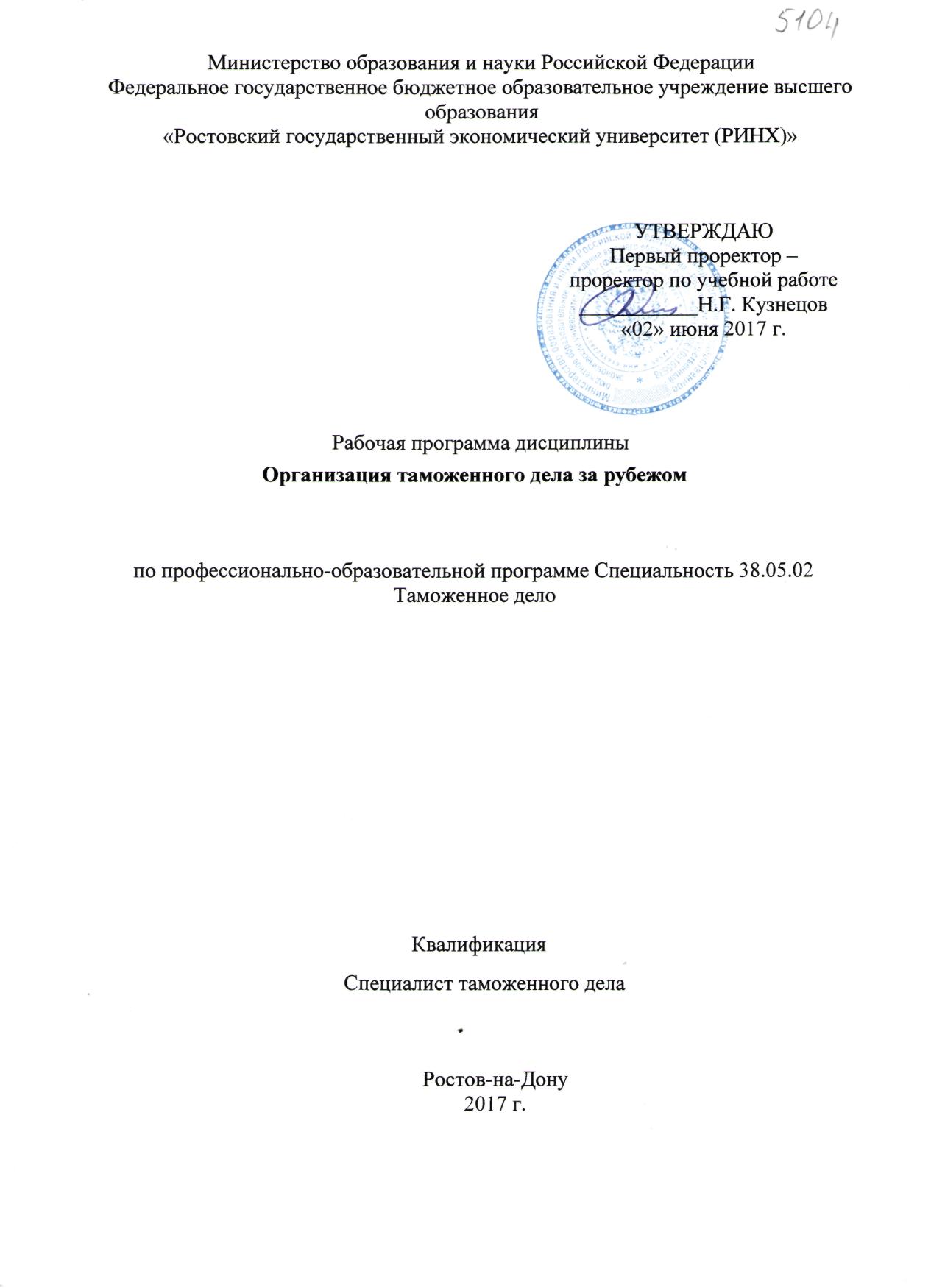 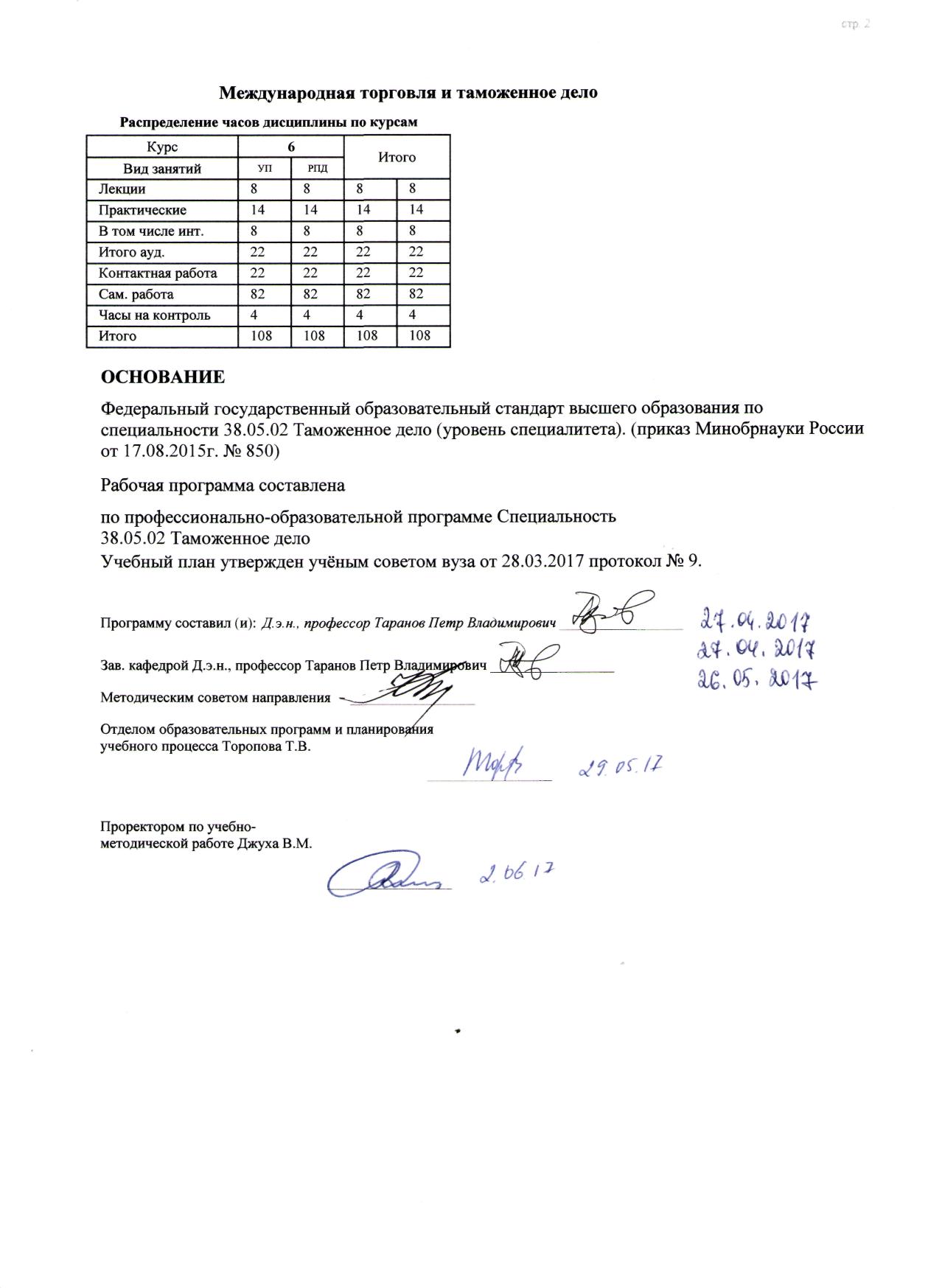 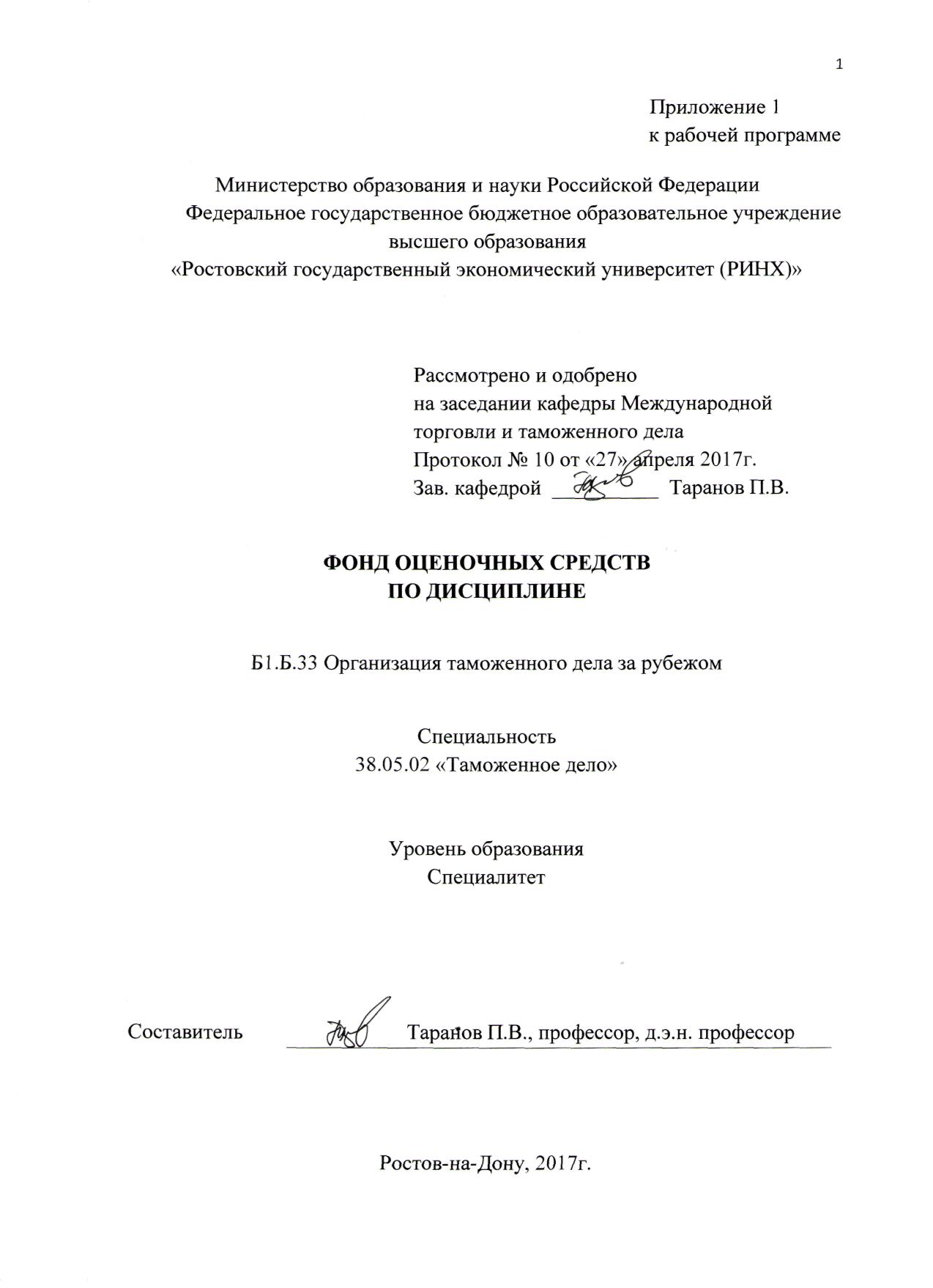 Оглавление1 Перечень компетенций с указанием этапов их формирования в процессе освоения образовательной программы	32 Описание показателей и критериев оценивания компетенций на различных этапах их формирования, описание шкал оценивания	33 Типовые контрольные задания или иные материалы, необходимые для оценки знаний, умений, навыков и (или) опыта деятельности, характеризующих этапы формирования компетенций в процессе освоения образовательной программы	54 Методические материалы, определяющие процедуры оценивания знаний, умений, навыков и (или) опыта деятельности, характеризующих этапы формирования компетенций	121. Перечень компетенций с указанием этапов их формирования в процессе освоения образовательной программы1.1 Перечень компетенций с указанием этапов их формирования представлен в п. 3. «Требования к результатам освоения дисциплины» рабочей программы дисциплины. 2. Описание показателей и критериев оценивания компетенций на различных этапах их формирования, описание шкал оценивания2.1 Показатели и критерии оценивания компетенций:  2.2 Шкалы оценивания:   Текущий контроль успеваемости и промежуточная аттестация осуществляется в рамках накопительной балльно-рейтинговой системы в 100-балльной шкале:50 - 100 баллов (зачет);0 - 49 баллов (незачет).3. Типовые контрольные задания или иные материалы, необходимые для оценки знаний, умений, навыков и (или) опыта деятельности, характеризующих этапы формирования компетенций в процессе освоения образовательной программыМинистерство образования и науки Российской ФедерацииФедеральное государственное бюджетное образовательное учреждение высшего образования«Ростовский государственный экономический университет (РИНХ)»Кафедра Международной торговли и таможенного дела Вопросы для зачетапо дисциплине «Организация таможенного дела за рубежом»Принципы торгово-таможенного регулирования внешнеэкономической деятельности. Экономическая безопасность государства и методы ее защиты.Понятие экономического суверенитета государства.Теории протекционизма и свободной торговли.Экономический суверенитет и основные функции государства по его охране. Таможенные органы, их функции и роль в защите экономической безопасности государства. Структура и основное содержание Генерального соглашения о тарифах и торговле.Международная конвенция об упрощении и гармонизации таможенных процедур (Киотская конвенция): основные положения. Рамочные стандарты безопасности и облегчения внешней торговли: основные положения. Международная система предоставления тарифных преференций.Гармонизированная система описания и кодирования товаров: структура и  основные правила интерпретации. Международные принципы таможенного регулирования в Таможенном кодексе ЕАЭС.Всемирная торговая организация: история создания и роль в совершенствовании таможенного регулирования внешнеэкономической деятельности.Всемирная таможенная организация: история создания и роль в совершенствовании таможенного регулирования внешнеэкономической деятельности.Раунды торговых переговоров в рамках ВТО и их основные результаты.Международные соглашения и конвенции по вопросу временного ввоза товаров.Возникновение таможенных союзов: предпосылки, особенности, этапы развития.Организация управления таможенным делом в США.История создания Европейского союза. Таможенный тариф Европейского союзаТаможенное законодательство в странах Европейского союза.Влияние международных организаций на формирование таможенной политики в Российской Федерации.Основные международные соглашения, заключенные в рамках  Всемирной торговой организации.Понятие и виды инструментов нетарифного регулирования международной торговли.Принципы построения и виды таможенных тарифов. Сущность, функции и классификация таможенных пошлин.Тарифная эскалация в международной торговле.Международные системы определения таможенной стоимости. Система тарифных преференций в международной практике и в Российской Федерации.Запреты импорта и экспорта в международной торгово-таможенной практике.«Добровольные ограничения» экспорта как форма нетарифного протекционизма.Применение стандартов в качестве инструмента нетарифного протекционизма. Санитарные и фитосанитарные нормы в международной торговой практике.Международные принципы применения нетарифных ограничений Виды и формы нетарифных мер. Антидемпинговые и компенсационные меры в рамках ВТО. Количественные ограничения импорта и экспорта. Технические барьеры в международной торговле. Процедура таможенного контроля в отношении импорта в США.Современные таможенные технологии в деятельности таможенной службы США.Составитель ________________________ П.В. Таранов  «____»__________________2017  г. Министерство образования и науки Российской ФедерацииФедеральное государственное бюджетное образовательное учреждениевысшего образования«Ростовский государственный экономический университет (РИНХ)»Кафедра Международной торговли и таможенного дела Темы для рефератовпо дисциплине «Организация таможенного дела за рубежом»1.Основные направления таможенной политики – протекционизм и свободная торговля.2.Тенденции развития таможенной политики в современных условиях глобализации мировой экономики.3.Базовые принципы торгово-таможенного регулирования внешнеэкономической деятельности.4.Роль Всемирной торговой организации в совершенствовании таможенного регулирования внешнеэкономической деятельности.5.Международная система предоставления тарифных преференций.6.Гармонизированная система описания и кодирования товаров: структура и основные правила интерпретации.7.Влияние международных организаций на формирование таможенной политики в Российской Федерации.8.Федеральный закон «О таможенном регулировании в Российской Федерации» от 24.11.2010г. Основные принципы и методы регулирования внешней торговли.9.Система тарифных преференций в международной практике и в Российской Федерации.10.Международные системы определения таможенной стоимости.11.Запреты импорта и экспорта в международной торгово-таможенной практике.12.Применение стандартов в качестве инструмента нетарифного протекционизма.13.Структура таможенных режимов и таможенных процедур в ЕС.14.Система государственного регулирования внешней торговли в США.15.Система определения страны происхождения товаров в ЕС.Критерии оценивания:оценка «отлично» выставляется обучающемуся, если он в своем выступлении обозначил цели, задачи и  раскрыл  исследуемую тему, провел анализ слабых и слабых сторон исследуемого вопроса,  проанализировал возможные проблемы и возможные пути совершенствования, а также сделал вывод по исследуемой теме.оценка «хорошо» выставляется обучающемуся, если он в своем выступлении обозначил цели, задачи и  раскрыл  исследуемую тему, провел анализ слабых и слабых сторон исследуемого вопроса,  оценка «удовлетворительно» выставляется обучающемуся, если он в своем выступлении обозначил цели, задачи и  раскрыл  исследуемую тему, проанализировал возможные проблемы и возможные пути совершенствования, оценка «неудовлетворительно» выставляется обучающемуся, если он взял тему для реферата и не подготовил его.Составитель ________________________ П.В. Таранов  «____»__________________2017  г. Министерство образования и науки Российской ФедерацииФедеральное государственное бюджетное образовательное учреждениевысшего образования«Ростовский государственный экономический университет (РИНХ)»Кафедра Международной торговли и таможенного делаТесты письменныепо дисциплине «Организация таможенного дела за рубежом»Тест1.Адвалорные ставки таможенных пошлин: А начисляются в процентах к таможенной стоимости облагаемого товара B начисляются в установленном размере за единицу товара C начисляются не зависимо от таможенной стоимости и количества товара 2.В Российской Федерации не применяются: A ввозные таможенные пошлины B транзитные пошлины C экспортные таможенные пошлины 3.Внешнеторговая деятельность в РФ осуществляется в соответствии с Федеральным законом Российской Федерации: A №114-ФЗ от 21 июля 1997 года «О службе в таможенных органах в Российской Федерации» B №79-ФЗ от 27 июля 2004 года «О Государственной гражданской службе» C №164-ФЗ от 8 декабря 2003 года «Об основах государственного регулирования ВЭД»4.Для защиты внутреннего рынка от ввозимых товаров по более низким ценам, чем на внутреннем рынке страны производителя применяются: A антидемпинговые пошлины B ввозные таможенные пошлины C фискальные пошлины 5.Зоны таможенного контроля могут быть: A временными B постоянными C контрольными 6.К налогам «на недостатки» относят: A акцизы B пошлины C НДС 7.К объектам таможенного контроля относятся: A участники ВЭД B таможенные и товаросопроводительные документы на товары, находящиеся под таможенным контролем C транспортные средства, участвующие в международных перевозках товаров и пассажиров 8.К основным принципам государственного регулирования внешнеторговой деятельности относятся: A Коммерческая составляющая транзитных перевозок и контроль за перемещением товаров и транспортных средств B единство применения методов государственного регулирования внешнеторговой деятельности на всей территории РФ C единство таможенной территории Российской Федерации 9.Комбинированные ставки таможенных пошлин: A не используются большинством стран – участников ВТО B начисляются в зависимости от таможенной стоимости товара C начисляются как в процентах к таможенной стоимости товара, так и в установленном размере за единицу товара 10.Обязательным платежом в федеральный бюджет, взимаемым таможенными органами России при перемещении товара через таможенную границу в целях таможенно-тарифного регулирования ВЭД являются: A таможенная гарантия B таможенные пошлиныC НДС11.Определение таможенного дела в соответствии с Таможенным кодексом ЕАЭС: A таможенное дело представляет собой совокупность методов и средств обеспечения соблюдения мер таможенно-тарифного регулирования и запретов и ограничений, установленных в соответствии с законодательством РФ о государственном регулировании внешнеторговой деятельности, связанных с перемещением товаров и транспортных средств через таможенную границу ЕАЭСB таможенное дело представляет собой совокупность методов и средств, связанных с перемещением товаров и транспортных средств через таможенную границу  ЕАЭСC Таможенное дело – это целенаправленная, опосредованная деятельность таможенных органов по контролю за перемещением товаров и транспортных средств через таможенную границу ЕАЭС12.Специфические ставки таможенных пошлин: A начисляются в установленном размере за единицу товара B начисляются в зависимости от таможенной стоимости товара C начисляются как в процентах к таможенной стоимости товара, так и в установленном размере за единицу товара 13.Таможенный досмотр это: A форма таможенного обзора B форма таможенного контроля C форма таможенного наблюдения 14. Россия вступила в ВТО A 22 августа 2012 года B 29 мая 2014 года C Россия не является членом ВТО 15. ЕврАзЭС - это A Евро-азиатское экономическое сообщество B Евразийское экономическое сообщество C Евро-азиатский экономический союз Критерии оценивания:оценка «отлично» выставляется, если студент показал наличие глубоких исчерпывающих знаний в объеме пройденной программы дисциплины; дал правильные ответы на тестовые задания в размере не менее 90% правильных ответов.оценка «хорошо» выставляется, если  студент показал наличие твердых и достаточно полных знаний в объеме пройденной программы дисциплины в соответствии с целями обучения; дал правильные ответы на тестовые задания в размере не менее 80% правильных ответов.оценка «удовлетворительно» выставляется, если студент показал наличие достаточных знаний в объеме пройденного курса в соответствии с целями обучения, дал правильные ответы на тестовые задания в размере менее 80%, но не менее 50% правильных ответов.оценка «неудовлетворительно» выставляется, если студент дал менее 50% правильных ответов на тестовые задания. Составитель _______________________ П.В. Таранов «____»__________________2017  г. 4. Методические материалы, определяющие процедуры оценивания знаний, умений, навыков и (или) опыта деятельности, характеризующих этапы формирования компетенцийПроцедуры оценивания включают в себя текущий контроль и промежуточную аттестацию.Текущий контроль успеваемости проводится с использованием оценочных средств, представленных в п. 3 данного приложения. Результаты текущего контроля доводятся до сведения студентов до промежуточной аттестации.   Промежуточная аттестация проводится в форме зачета для студентов очной и заочной форм обучения. Зачет проводится по окончании теоретического обучения до начала экзаменационной сессии.  Объявление результатов производится в день зачета.  Результаты сдачи зачета заносятся в зачетную ведомость и зачетную книжку студента. Студенты, не прошедшие промежуточную аттестацию по графику сессии, должны ликвидировать задолженность в установленном порядке. 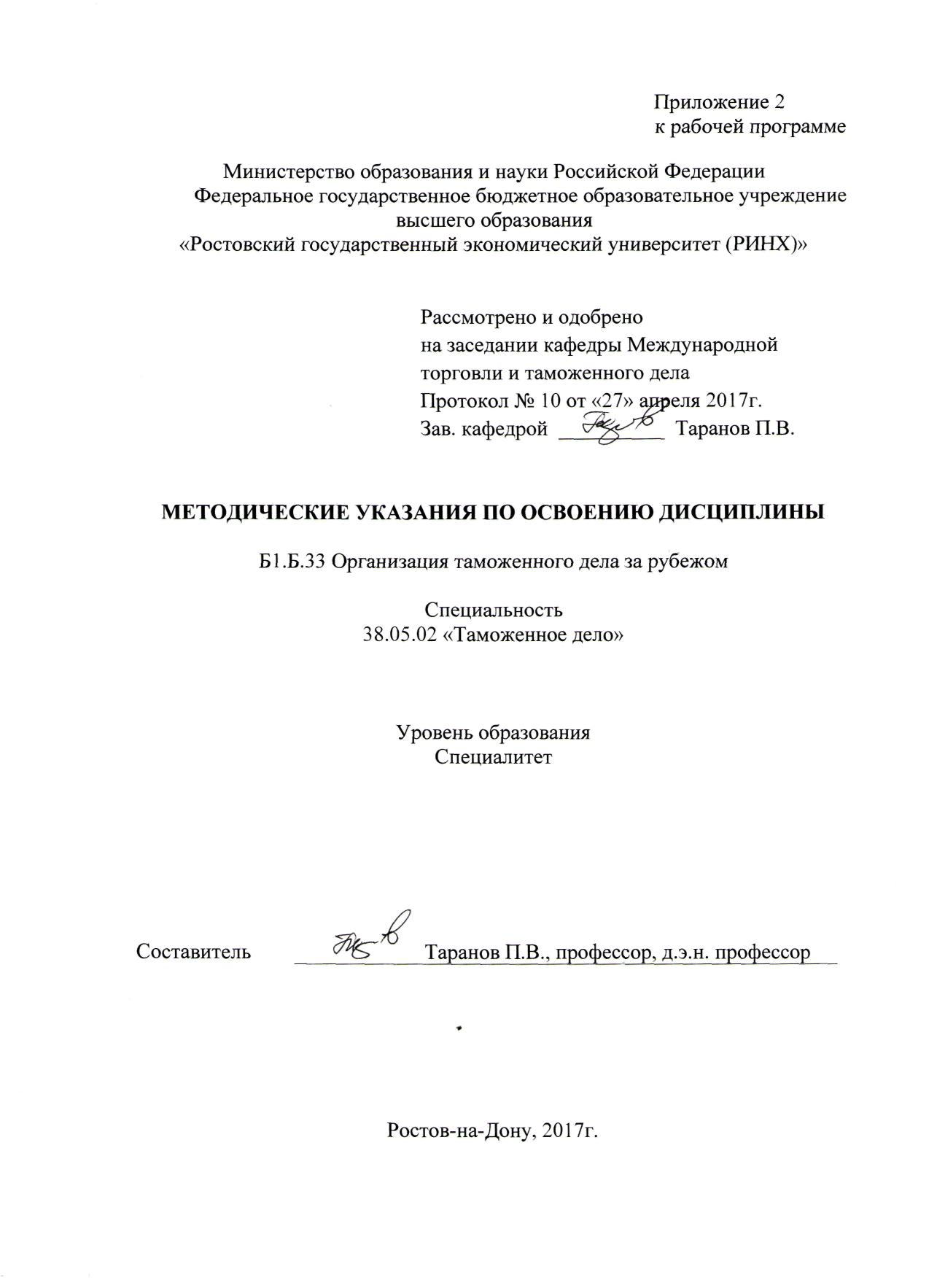 Методические  указания  по  освоению  дисциплины  «Организация таможенного дела за рубежом»  адресованы  студентам  всех форм обучения.  Учебным планом по специальности 38.05.02 «Таможенное дело» предусмотрены следующие виды занятий:- лекции;- практические занятия.В ходе лекционных занятий рассматриваются понятие и сущность внешнеторговой и таможенной политики;  развитие международной торгово-таможенной политики и эволюция многосторонних торговых переговоров;  методы таможенного регулирования зарубежных стран. В ходе практических занятий углубляются и закрепляются знания студентов по ряду рассмотренных на лекциях вопросов, развиваются навыки  определения тенденций развития таможенных служб зарубежных стран и роли Всемирной таможенной организации в унификации и упрощении таможенных процедур. При подготовке к практическим занятиям каждый студент должен:  – изучить рекомендованную учебную литературу;  – изучить конспекты лекций;  – подготовить ответы на все вопросы по изучаемой теме;  –письменно решить тестовое задание, рекомендованное преподавателем при изучении раздела.    По согласованию с преподавателем студент может подготовить реферат по теме занятия. В процессе подготовки к практическим занятиям студенты могут воспользоваться консультациями преподавателя.  Вопросы, не рассмотренные на лекциях и практических занятиях, должны быть изучены студентами в ходе самостоятельной работы при подготовке к практическим занятиям. Контроль самостоятельной работы студентов над учебной программой курса  осуществляется в ходе занятий методом устного опроса или посредством  тестирования. При реализации различных видов учебной работы используются разнообразные (в т.ч. интерактивные) методы обучения, в частности:- интерактивная доска для подготовки и проведения лекционных и семинарских занятий.Для подготовки к занятиям, текущему контролю и промежуточной аттестации  студенты  могут  воспользоваться электронной библиотекой ВУЗа http://library.rsue.ru/ . Также обучающиеся могут  взять  на  дом необходимую  литературу  на  абонементе  вузовской библиотеки или воспользоваться читальными залами вуза.  стр. 3Визирование РПД для исполнения в очередном учебном годуВизирование РПД для исполнения в очередном учебном годуВизирование РПД для исполнения в очередном учебном годуВизирование РПД для исполнения в очередном учебном годуОтдел образовательных программ и планирования учебного процесса Торопова Т.В.Отдел образовательных программ и планирования учебного процесса Торопова Т.В.Отдел образовательных программ и планирования учебного процесса Торопова Т.В.Отдел образовательных программ и планирования учебного процесса Торопова Т.В.Отдел образовательных программ и планирования учебного процесса Торопова Т.В.Отдел образовательных программ и планирования учебного процесса Торопова Т.В.Отдел образовательных программ и планирования учебного процесса Торопова Т.В._______________________________________________________________________________________________________________________Рабочая программа пересмотрена, обсуждена и одобрена дляисполнения в 2018-2019 учебном году на заседанииРабочая программа пересмотрена, обсуждена и одобрена дляисполнения в 2018-2019 учебном году на заседанииРабочая программа пересмотрена, обсуждена и одобрена дляисполнения в 2018-2019 учебном году на заседанииРабочая программа пересмотрена, обсуждена и одобрена дляисполнения в 2018-2019 учебном году на заседаниикафедрыкафедрыкафедрыкафедрыкафедрыкафедрыкафедрыкафедрыкафедрыкафедрыкафедрыкафедрыкафедрыкафедрыкафедрыкафедрыМеждународная торговля и таможенное делоМеждународная торговля и таможенное делоМеждународная торговля и таможенное делоМеждународная торговля и таможенное делоМеждународная торговля и таможенное делоМеждународная торговля и таможенное делоМеждународная торговля и таможенное делоМеждународная торговля и таможенное делоМеждународная торговля и таможенное делоМеждународная торговля и таможенное делоЗав. кафедрой Д.э.н., профессор Таранов Петр Владимирович _________________Зав. кафедрой Д.э.н., профессор Таранов Петр Владимирович _________________Зав. кафедрой Д.э.н., профессор Таранов Петр Владимирович _________________Зав. кафедрой Д.э.н., профессор Таранов Петр Владимирович _________________Зав. кафедрой Д.э.н., профессор Таранов Петр Владимирович _________________Зав. кафедрой Д.э.н., профессор Таранов Петр Владимирович _________________Зав. кафедрой Д.э.н., профессор Таранов Петр Владимирович _________________Зав. кафедрой Д.э.н., профессор Таранов Петр Владимирович _________________Зав. кафедрой Д.э.н., профессор Таранов Петр Владимирович _________________Зав. кафедрой Д.э.н., профессор Таранов Петр Владимирович _________________Зав. кафедрой Д.э.н., профессор Таранов Петр Владимирович _________________Программу составил (и):Программу составил (и):Д.э.н., профессор Таранов Петр Владимирович _________________Д.э.н., профессор Таранов Петр Владимирович _________________Д.э.н., профессор Таранов Петр Владимирович _________________Д.э.н., профессор Таранов Петр Владимирович _________________Д.э.н., профессор Таранов Петр Владимирович _________________Д.э.н., профессор Таранов Петр Владимирович _________________Д.э.н., профессор Таранов Петр Владимирович _________________Д.э.н., профессор Таранов Петр Владимирович _________________Д.э.н., профессор Таранов Петр Владимирович _________________Программу составил (и):Программу составил (и):Д.э.н., профессор Таранов Петр Владимирович _________________Д.э.н., профессор Таранов Петр Владимирович _________________Д.э.н., профессор Таранов Петр Владимирович _________________Д.э.н., профессор Таранов Петр Владимирович _________________Д.э.н., профессор Таранов Петр Владимирович _________________Д.э.н., профессор Таранов Петр Владимирович _________________Д.э.н., профессор Таранов Петр Владимирович _________________Д.э.н., профессор Таранов Петр Владимирович _________________Д.э.н., профессор Таранов Петр Владимирович _________________Визирование РПД для исполнения в очередном учебном годуВизирование РПД для исполнения в очередном учебном годуВизирование РПД для исполнения в очередном учебном годуВизирование РПД для исполнения в очередном учебном годуОтдел образовательных программ и планирования учебного процесса Торопова Т.В.Отдел образовательных программ и планирования учебного процесса Торопова Т.В.Отдел образовательных программ и планирования учебного процесса Торопова Т.В.Отдел образовательных программ и планирования учебного процесса Торопова Т.В.Отдел образовательных программ и планирования учебного процесса Торопова Т.В.Отдел образовательных программ и планирования учебного процесса Торопова Т.В.Отдел образовательных программ и планирования учебного процесса Торопова Т.В.Рабочая программа пересмотрена, обсуждена и одобрена дляисполнения в 2019-2020 учебном году на заседанииРабочая программа пересмотрена, обсуждена и одобрена дляисполнения в 2019-2020 учебном году на заседанииРабочая программа пересмотрена, обсуждена и одобрена дляисполнения в 2019-2020 учебном году на заседанииРабочая программа пересмотрена, обсуждена и одобрена дляисполнения в 2019-2020 учебном году на заседанииРабочая программа пересмотрена, обсуждена и одобрена дляисполнения в 2019-2020 учебном году на заседанииРабочая программа пересмотрена, обсуждена и одобрена дляисполнения в 2019-2020 учебном году на заседанииРабочая программа пересмотрена, обсуждена и одобрена дляисполнения в 2019-2020 учебном году на заседанииРабочая программа пересмотрена, обсуждена и одобрена дляисполнения в 2019-2020 учебном году на заседанииРабочая программа пересмотрена, обсуждена и одобрена дляисполнения в 2019-2020 учебном году на заседанииРабочая программа пересмотрена, обсуждена и одобрена дляисполнения в 2019-2020 учебном году на заседанииРабочая программа пересмотрена, обсуждена и одобрена дляисполнения в 2019-2020 учебном году на заседаниикафедрыкафедрыкафедрыкафедрыкафедрыкафедрыкафедрыкафедрыМеждународная торговля и таможенное делоМеждународная торговля и таможенное делоМеждународная торговля и таможенное делоМеждународная торговля и таможенное делоМеждународная торговля и таможенное делоМеждународная торговля и таможенное делоМеждународная торговля и таможенное делоМеждународная торговля и таможенное делоМеждународная торговля и таможенное делоМеждународная торговля и таможенное делоЗав. кафедрой Д.э.н., профессор Таранов Петр Владимирович _________________Зав. кафедрой Д.э.н., профессор Таранов Петр Владимирович _________________Зав. кафедрой Д.э.н., профессор Таранов Петр Владимирович _________________Зав. кафедрой Д.э.н., профессор Таранов Петр Владимирович _________________Зав. кафедрой Д.э.н., профессор Таранов Петр Владимирович _________________Зав. кафедрой Д.э.н., профессор Таранов Петр Владимирович _________________Зав. кафедрой Д.э.н., профессор Таранов Петр Владимирович _________________Зав. кафедрой Д.э.н., профессор Таранов Петр Владимирович _________________Зав. кафедрой Д.э.н., профессор Таранов Петр Владимирович _________________Зав. кафедрой Д.э.н., профессор Таранов Петр Владимирович _________________Зав. кафедрой Д.э.н., профессор Таранов Петр Владимирович _________________Программу составил (и):Программу составил (и):Программу составил (и):Д.э.н., профессор Таранов Петр Владимирович _________________Д.э.н., профессор Таранов Петр Владимирович _________________Д.э.н., профессор Таранов Петр Владимирович _________________Д.э.н., профессор Таранов Петр Владимирович _________________Д.э.н., профессор Таранов Петр Владимирович _________________Д.э.н., профессор Таранов Петр Владимирович _________________Д.э.н., профессор Таранов Петр Владимирович _________________Д.э.н., профессор Таранов Петр Владимирович _________________Визирование РПД для исполнения в очередном учебном годуВизирование РПД для исполнения в очередном учебном годуВизирование РПД для исполнения в очередном учебном годуВизирование РПД для исполнения в очередном учебном годуОтдел образовательных программ и планирования учебного процесса Торопова Т.В.Отдел образовательных программ и планирования учебного процесса Торопова Т.В.Отдел образовательных программ и планирования учебного процесса Торопова Т.В.Отдел образовательных программ и планирования учебного процесса Торопова Т.В.Отдел образовательных программ и планирования учебного процесса Торопова Т.В.Отдел образовательных программ и планирования учебного процесса Торопова Т.В.Отдел образовательных программ и планирования учебного процесса Торопова Т.В.Рабочая программа пересмотрена, обсуждена и одобрена дляисполнения в 2020-2021 учебном году на заседанииРабочая программа пересмотрена, обсуждена и одобрена дляисполнения в 2020-2021 учебном году на заседанииРабочая программа пересмотрена, обсуждена и одобрена дляисполнения в 2020-2021 учебном году на заседанииРабочая программа пересмотрена, обсуждена и одобрена дляисполнения в 2020-2021 учебном году на заседанииРабочая программа пересмотрена, обсуждена и одобрена дляисполнения в 2020-2021 учебном году на заседанииРабочая программа пересмотрена, обсуждена и одобрена дляисполнения в 2020-2021 учебном году на заседанииРабочая программа пересмотрена, обсуждена и одобрена дляисполнения в 2020-2021 учебном году на заседанииРабочая программа пересмотрена, обсуждена и одобрена дляисполнения в 2020-2021 учебном году на заседанииРабочая программа пересмотрена, обсуждена и одобрена дляисполнения в 2020-2021 учебном году на заседанииРабочая программа пересмотрена, обсуждена и одобрена дляисполнения в 2020-2021 учебном году на заседанииРабочая программа пересмотрена, обсуждена и одобрена дляисполнения в 2020-2021 учебном году на заседанииРабочая программа пересмотрена, обсуждена и одобрена дляисполнения в 2020-2021 учебном году на заседанииРабочая программа пересмотрена, обсуждена и одобрена дляисполнения в 2020-2021 учебном году на заседанииРабочая программа пересмотрена, обсуждена и одобрена дляисполнения в 2020-2021 учебном году на заседанииРабочая программа пересмотрена, обсуждена и одобрена дляисполнения в 2020-2021 учебном году на заседанииРабочая программа пересмотрена, обсуждена и одобрена дляисполнения в 2020-2021 учебном году на заседанииРабочая программа пересмотрена, обсуждена и одобрена дляисполнения в 2020-2021 учебном году на заседанииРабочая программа пересмотрена, обсуждена и одобрена дляисполнения в 2020-2021 учебном году на заседанииРабочая программа пересмотрена, обсуждена и одобрена дляисполнения в 2020-2021 учебном году на заседанииРабочая программа пересмотрена, обсуждена и одобрена дляисполнения в 2020-2021 учебном году на заседанииРабочая программа пересмотрена, обсуждена и одобрена дляисполнения в 2020-2021 учебном году на заседанииРабочая программа пересмотрена, обсуждена и одобрена дляисполнения в 2020-2021 учебном году на заседаниикафедрыкафедрыкафедрыкафедрыкафедрыкафедрыкафедрыкафедрыкафедрыкафедрыкафедрыкафедрыкафедрыкафедрыкафедрыкафедрыМеждународная торговля и таможенное делоМеждународная торговля и таможенное делоМеждународная торговля и таможенное делоМеждународная торговля и таможенное делоМеждународная торговля и таможенное делоМеждународная торговля и таможенное делоМеждународная торговля и таможенное делоМеждународная торговля и таможенное делоМеждународная торговля и таможенное делоМеждународная торговля и таможенное делоЗав. кафедрой Д.э.н., профессор Таранов Петр Владимирович _________________Зав. кафедрой Д.э.н., профессор Таранов Петр Владимирович _________________Зав. кафедрой Д.э.н., профессор Таранов Петр Владимирович _________________Зав. кафедрой Д.э.н., профессор Таранов Петр Владимирович _________________Зав. кафедрой Д.э.н., профессор Таранов Петр Владимирович _________________Зав. кафедрой Д.э.н., профессор Таранов Петр Владимирович _________________Зав. кафедрой Д.э.н., профессор Таранов Петр Владимирович _________________Зав. кафедрой Д.э.н., профессор Таранов Петр Владимирович _________________Зав. кафедрой Д.э.н., профессор Таранов Петр Владимирович _________________Зав. кафедрой Д.э.н., профессор Таранов Петр Владимирович _________________Зав. кафедрой Д.э.н., профессор Таранов Петр Владимирович _________________Зав. кафедрой Д.э.н., профессор Таранов Петр Владимирович _________________Зав. кафедрой Д.э.н., профессор Таранов Петр Владимирович _________________Зав. кафедрой Д.э.н., профессор Таранов Петр Владимирович _________________Зав. кафедрой Д.э.н., профессор Таранов Петр Владимирович _________________Зав. кафедрой Д.э.н., профессор Таранов Петр Владимирович _________________Зав. кафедрой Д.э.н., профессор Таранов Петр Владимирович _________________Зав. кафедрой Д.э.н., профессор Таранов Петр Владимирович _________________Зав. кафедрой Д.э.н., профессор Таранов Петр Владимирович _________________Зав. кафедрой Д.э.н., профессор Таранов Петр Владимирович _________________Зав. кафедрой Д.э.н., профессор Таранов Петр Владимирович _________________Зав. кафедрой Д.э.н., профессор Таранов Петр Владимирович _________________Программу составил (и):Программу составил (и):Программу составил (и):Д.э.н., профессор Таранов Петр Владимирович _________________Д.э.н., профессор Таранов Петр Владимирович _________________Д.э.н., профессор Таранов Петр Владимирович _________________Д.э.н., профессор Таранов Петр Владимирович _________________Д.э.н., профессор Таранов Петр Владимирович _________________Д.э.н., профессор Таранов Петр Владимирович _________________Д.э.н., профессор Таранов Петр Владимирович _________________Д.э.н., профессор Таранов Петр Владимирович _________________Визирование РПД для исполнения в очередном учебном годуВизирование РПД для исполнения в очередном учебном годуВизирование РПД для исполнения в очередном учебном годуВизирование РПД для исполнения в очередном учебном годуОтдел образовательных программ и планирования учебного процесса Торопова Т.В.Отдел образовательных программ и планирования учебного процесса Торопова Т.В.Отдел образовательных программ и планирования учебного процесса Торопова Т.В.Отдел образовательных программ и планирования учебного процесса Торопова Т.В.Отдел образовательных программ и планирования учебного процесса Торопова Т.В.Отдел образовательных программ и планирования учебного процесса Торопова Т.В.Отдел образовательных программ и планирования учебного процесса Торопова Т.В.Рабочая программа пересмотрена, обсуждена и одобрена дляисполнения в 2021-2022 учебном году на заседанииРабочая программа пересмотрена, обсуждена и одобрена дляисполнения в 2021-2022 учебном году на заседанииРабочая программа пересмотрена, обсуждена и одобрена дляисполнения в 2021-2022 учебном году на заседанииРабочая программа пересмотрена, обсуждена и одобрена дляисполнения в 2021-2022 учебном году на заседанииРабочая программа пересмотрена, обсуждена и одобрена дляисполнения в 2021-2022 учебном году на заседанииРабочая программа пересмотрена, обсуждена и одобрена дляисполнения в 2021-2022 учебном году на заседанииРабочая программа пересмотрена, обсуждена и одобрена дляисполнения в 2021-2022 учебном году на заседанииРабочая программа пересмотрена, обсуждена и одобрена дляисполнения в 2021-2022 учебном году на заседанииРабочая программа пересмотрена, обсуждена и одобрена дляисполнения в 2021-2022 учебном году на заседанииРабочая программа пересмотрена, обсуждена и одобрена дляисполнения в 2021-2022 учебном году на заседанииРабочая программа пересмотрена, обсуждена и одобрена дляисполнения в 2021-2022 учебном году на заседаниикафедрыкафедрыкафедрыкафедрыкафедрыкафедрыкафедрыкафедрыкафедрыкафедрыкафедрыкафедрыкафедрыкафедрыкафедрыкафедрыМеждународная торговля и таможенное делоМеждународная торговля и таможенное делоМеждународная торговля и таможенное делоМеждународная торговля и таможенное делоМеждународная торговля и таможенное делоМеждународная торговля и таможенное делоМеждународная торговля и таможенное делоМеждународная торговля и таможенное делоМеждународная торговля и таможенное делоМеждународная торговля и таможенное делоЗав. кафедрой Д.э.н., профессор Таранов Петр Владимирович _________________Зав. кафедрой Д.э.н., профессор Таранов Петр Владимирович _________________Зав. кафедрой Д.э.н., профессор Таранов Петр Владимирович _________________Зав. кафедрой Д.э.н., профессор Таранов Петр Владимирович _________________Зав. кафедрой Д.э.н., профессор Таранов Петр Владимирович _________________Зав. кафедрой Д.э.н., профессор Таранов Петр Владимирович _________________Зав. кафедрой Д.э.н., профессор Таранов Петр Владимирович _________________Зав. кафедрой Д.э.н., профессор Таранов Петр Владимирович _________________Зав. кафедрой Д.э.н., профессор Таранов Петр Владимирович _________________Зав. кафедрой Д.э.н., профессор Таранов Петр Владимирович _________________Зав. кафедрой Д.э.н., профессор Таранов Петр Владимирович _________________Программу составил (и):Программу составил (и):Программу составил (и):Д.э.н., профессор Таранов Петр Владимирович _________________Д.э.н., профессор Таранов Петр Владимирович _________________Д.э.н., профессор Таранов Петр Владимирович _________________Д.э.н., профессор Таранов Петр Владимирович _________________Д.э.н., профессор Таранов Петр Владимирович _________________Д.э.н., профессор Таранов Петр Владимирович _________________Д.э.н., профессор Таранов Петр Владимирович _________________Д.э.н., профессор Таранов Петр Владимирович _________________УП: 38.05.02_1.plz.xmlУП: 38.05.02_1.plz.xmlУП: 38.05.02_1.plz.xmlУП: 38.05.02_1.plz.xmlУП: 38.05.02_1.plz.xmlУП: 38.05.02_1.plz.xmlстр. 41. ЦЕЛИ ОСВОЕНИЯ ДИСЦИПЛИНЫ1. ЦЕЛИ ОСВОЕНИЯ ДИСЦИПЛИНЫ1. ЦЕЛИ ОСВОЕНИЯ ДИСЦИПЛИНЫ1. ЦЕЛИ ОСВОЕНИЯ ДИСЦИПЛИНЫ1. ЦЕЛИ ОСВОЕНИЯ ДИСЦИПЛИНЫ1. ЦЕЛИ ОСВОЕНИЯ ДИСЦИПЛИНЫ1. ЦЕЛИ ОСВОЕНИЯ ДИСЦИПЛИНЫ1. ЦЕЛИ ОСВОЕНИЯ ДИСЦИПЛИНЫ1. ЦЕЛИ ОСВОЕНИЯ ДИСЦИПЛИНЫ1. ЦЕЛИ ОСВОЕНИЯ ДИСЦИПЛИНЫ1. ЦЕЛИ ОСВОЕНИЯ ДИСЦИПЛИНЫ1. ЦЕЛИ ОСВОЕНИЯ ДИСЦИПЛИНЫ1. ЦЕЛИ ОСВОЕНИЯ ДИСЦИПЛИНЫ1.1Цели освоения дисциплины: является изучение особенностей организации таможенных служб развитых стран и их опыта тарифного и нетарифного регулирования внешней торговли.Цели освоения дисциплины: является изучение особенностей организации таможенных служб развитых стран и их опыта тарифного и нетарифного регулирования внешней торговли.Цели освоения дисциплины: является изучение особенностей организации таможенных служб развитых стран и их опыта тарифного и нетарифного регулирования внешней торговли.Цели освоения дисциплины: является изучение особенностей организации таможенных служб развитых стран и их опыта тарифного и нетарифного регулирования внешней торговли.Цели освоения дисциплины: является изучение особенностей организации таможенных служб развитых стран и их опыта тарифного и нетарифного регулирования внешней торговли.Цели освоения дисциплины: является изучение особенностей организации таможенных служб развитых стран и их опыта тарифного и нетарифного регулирования внешней торговли.Цели освоения дисциплины: является изучение особенностей организации таможенных служб развитых стран и их опыта тарифного и нетарифного регулирования внешней торговли.Цели освоения дисциплины: является изучение особенностей организации таможенных служб развитых стран и их опыта тарифного и нетарифного регулирования внешней торговли.Цели освоения дисциплины: является изучение особенностей организации таможенных служб развитых стран и их опыта тарифного и нетарифного регулирования внешней торговли.Цели освоения дисциплины: является изучение особенностей организации таможенных служб развитых стран и их опыта тарифного и нетарифного регулирования внешней торговли.Цели освоения дисциплины: является изучение особенностей организации таможенных служб развитых стран и их опыта тарифного и нетарифного регулирования внешней торговли.Цели освоения дисциплины: является изучение особенностей организации таможенных служб развитых стран и их опыта тарифного и нетарифного регулирования внешней торговли.1.2Задачи изучения дисциплины: ознакомление студентов с идеологией современного ведения таможенного оформления грузов и пассажиров в зарубежных странах; ознакомление студентов с нормативно-правовой базой таможенных законодательств ряда иностранных государств; ознакомление студентов с особенностью ведения таможенного дела в рамках ЕС; рассмотрение таможенных процедур в странах в различным уровнем экономического развития.Задачи изучения дисциплины: ознакомление студентов с идеологией современного ведения таможенного оформления грузов и пассажиров в зарубежных странах; ознакомление студентов с нормативно-правовой базой таможенных законодательств ряда иностранных государств; ознакомление студентов с особенностью ведения таможенного дела в рамках ЕС; рассмотрение таможенных процедур в странах в различным уровнем экономического развития.Задачи изучения дисциплины: ознакомление студентов с идеологией современного ведения таможенного оформления грузов и пассажиров в зарубежных странах; ознакомление студентов с нормативно-правовой базой таможенных законодательств ряда иностранных государств; ознакомление студентов с особенностью ведения таможенного дела в рамках ЕС; рассмотрение таможенных процедур в странах в различным уровнем экономического развития.Задачи изучения дисциплины: ознакомление студентов с идеологией современного ведения таможенного оформления грузов и пассажиров в зарубежных странах; ознакомление студентов с нормативно-правовой базой таможенных законодательств ряда иностранных государств; ознакомление студентов с особенностью ведения таможенного дела в рамках ЕС; рассмотрение таможенных процедур в странах в различным уровнем экономического развития.Задачи изучения дисциплины: ознакомление студентов с идеологией современного ведения таможенного оформления грузов и пассажиров в зарубежных странах; ознакомление студентов с нормативно-правовой базой таможенных законодательств ряда иностранных государств; ознакомление студентов с особенностью ведения таможенного дела в рамках ЕС; рассмотрение таможенных процедур в странах в различным уровнем экономического развития.Задачи изучения дисциплины: ознакомление студентов с идеологией современного ведения таможенного оформления грузов и пассажиров в зарубежных странах; ознакомление студентов с нормативно-правовой базой таможенных законодательств ряда иностранных государств; ознакомление студентов с особенностью ведения таможенного дела в рамках ЕС; рассмотрение таможенных процедур в странах в различным уровнем экономического развития.Задачи изучения дисциплины: ознакомление студентов с идеологией современного ведения таможенного оформления грузов и пассажиров в зарубежных странах; ознакомление студентов с нормативно-правовой базой таможенных законодательств ряда иностранных государств; ознакомление студентов с особенностью ведения таможенного дела в рамках ЕС; рассмотрение таможенных процедур в странах в различным уровнем экономического развития.Задачи изучения дисциплины: ознакомление студентов с идеологией современного ведения таможенного оформления грузов и пассажиров в зарубежных странах; ознакомление студентов с нормативно-правовой базой таможенных законодательств ряда иностранных государств; ознакомление студентов с особенностью ведения таможенного дела в рамках ЕС; рассмотрение таможенных процедур в странах в различным уровнем экономического развития.Задачи изучения дисциплины: ознакомление студентов с идеологией современного ведения таможенного оформления грузов и пассажиров в зарубежных странах; ознакомление студентов с нормативно-правовой базой таможенных законодательств ряда иностранных государств; ознакомление студентов с особенностью ведения таможенного дела в рамках ЕС; рассмотрение таможенных процедур в странах в различным уровнем экономического развития.Задачи изучения дисциплины: ознакомление студентов с идеологией современного ведения таможенного оформления грузов и пассажиров в зарубежных странах; ознакомление студентов с нормативно-правовой базой таможенных законодательств ряда иностранных государств; ознакомление студентов с особенностью ведения таможенного дела в рамках ЕС; рассмотрение таможенных процедур в странах в различным уровнем экономического развития.Задачи изучения дисциплины: ознакомление студентов с идеологией современного ведения таможенного оформления грузов и пассажиров в зарубежных странах; ознакомление студентов с нормативно-правовой базой таможенных законодательств ряда иностранных государств; ознакомление студентов с особенностью ведения таможенного дела в рамках ЕС; рассмотрение таможенных процедур в странах в различным уровнем экономического развития.Задачи изучения дисциплины: ознакомление студентов с идеологией современного ведения таможенного оформления грузов и пассажиров в зарубежных странах; ознакомление студентов с нормативно-правовой базой таможенных законодательств ряда иностранных государств; ознакомление студентов с особенностью ведения таможенного дела в рамках ЕС; рассмотрение таможенных процедур в странах в различным уровнем экономического развития.2. МЕСТО ДИСЦИПЛИНЫ В СТРУКТУРЕ ОБРАЗОВАТЕЛЬНОЙ ПРОГРАММЫ2. МЕСТО ДИСЦИПЛИНЫ В СТРУКТУРЕ ОБРАЗОВАТЕЛЬНОЙ ПРОГРАММЫ2. МЕСТО ДИСЦИПЛИНЫ В СТРУКТУРЕ ОБРАЗОВАТЕЛЬНОЙ ПРОГРАММЫ2. МЕСТО ДИСЦИПЛИНЫ В СТРУКТУРЕ ОБРАЗОВАТЕЛЬНОЙ ПРОГРАММЫ2. МЕСТО ДИСЦИПЛИНЫ В СТРУКТУРЕ ОБРАЗОВАТЕЛЬНОЙ ПРОГРАММЫ2. МЕСТО ДИСЦИПЛИНЫ В СТРУКТУРЕ ОБРАЗОВАТЕЛЬНОЙ ПРОГРАММЫ2. МЕСТО ДИСЦИПЛИНЫ В СТРУКТУРЕ ОБРАЗОВАТЕЛЬНОЙ ПРОГРАММЫ2. МЕСТО ДИСЦИПЛИНЫ В СТРУКТУРЕ ОБРАЗОВАТЕЛЬНОЙ ПРОГРАММЫ2. МЕСТО ДИСЦИПЛИНЫ В СТРУКТУРЕ ОБРАЗОВАТЕЛЬНОЙ ПРОГРАММЫ2. МЕСТО ДИСЦИПЛИНЫ В СТРУКТУРЕ ОБРАЗОВАТЕЛЬНОЙ ПРОГРАММЫ2. МЕСТО ДИСЦИПЛИНЫ В СТРУКТУРЕ ОБРАЗОВАТЕЛЬНОЙ ПРОГРАММЫ2. МЕСТО ДИСЦИПЛИНЫ В СТРУКТУРЕ ОБРАЗОВАТЕЛЬНОЙ ПРОГРАММЫ2. МЕСТО ДИСЦИПЛИНЫ В СТРУКТУРЕ ОБРАЗОВАТЕЛЬНОЙ ПРОГРАММЫЦикл (раздел) ООП:Цикл (раздел) ООП:Цикл (раздел) ООП:Цикл (раздел) ООП:Б1.ББ1.ББ1.ББ1.ББ1.ББ1.ББ1.ББ1.ББ1.Б2.1Требования к предварительной подготовке обучающегося:Требования к предварительной подготовке обучающегося:Требования к предварительной подготовке обучающегося:Требования к предварительной подготовке обучающегося:Требования к предварительной подготовке обучающегося:Требования к предварительной подготовке обучающегося:Требования к предварительной подготовке обучающегося:Требования к предварительной подготовке обучающегося:Требования к предварительной подготовке обучающегося:Требования к предварительной подготовке обучающегося:Требования к предварительной подготовке обучающегося:Требования к предварительной подготовке обучающегося:2.1.1Необходимыми условиями для успешного освоения дисциплины являются навыки, знания и умения, полученные в результате освоения дисциплин:Необходимыми условиями для успешного освоения дисциплины являются навыки, знания и умения, полученные в результате освоения дисциплин:Необходимыми условиями для успешного освоения дисциплины являются навыки, знания и умения, полученные в результате освоения дисциплин:Необходимыми условиями для успешного освоения дисциплины являются навыки, знания и умения, полученные в результате освоения дисциплин:Необходимыми условиями для успешного освоения дисциплины являются навыки, знания и умения, полученные в результате освоения дисциплин:Необходимыми условиями для успешного освоения дисциплины являются навыки, знания и умения, полученные в результате освоения дисциплин:Необходимыми условиями для успешного освоения дисциплины являются навыки, знания и умения, полученные в результате освоения дисциплин:Необходимыми условиями для успешного освоения дисциплины являются навыки, знания и умения, полученные в результате освоения дисциплин:Необходимыми условиями для успешного освоения дисциплины являются навыки, знания и умения, полученные в результате освоения дисциплин:Необходимыми условиями для успешного освоения дисциплины являются навыки, знания и умения, полученные в результате освоения дисциплин:Необходимыми условиями для успешного освоения дисциплины являются навыки, знания и умения, полученные в результате освоения дисциплин:Необходимыми условиями для успешного освоения дисциплины являются навыки, знания и умения, полученные в результате освоения дисциплин:2.1.2Основы таможенного дела.Основы таможенного дела.Основы таможенного дела.Основы таможенного дела.Основы таможенного дела.Основы таможенного дела.Основы таможенного дела.Основы таможенного дела.Основы таможенного дела.Основы таможенного дела.Основы таможенного дела.Основы таможенного дела.2.1.3История таможенного дела и таможенной политики России.История таможенного дела и таможенной политики России.История таможенного дела и таможенной политики России.История таможенного дела и таможенной политики России.История таможенного дела и таможенной политики России.История таможенного дела и таможенной политики России.История таможенного дела и таможенной политики России.История таможенного дела и таможенной политики России.История таможенного дела и таможенной политики России.История таможенного дела и таможенной политики России.История таможенного дела и таможенной политики России.История таможенного дела и таможенной политики России.2.1.4Таможенно-тарифное регулирование внешнеторговой деятельности.Таможенно-тарифное регулирование внешнеторговой деятельности.Таможенно-тарифное регулирование внешнеторговой деятельности.Таможенно-тарифное регулирование внешнеторговой деятельности.Таможенно-тарифное регулирование внешнеторговой деятельности.Таможенно-тарифное регулирование внешнеторговой деятельности.Таможенно-тарифное регулирование внешнеторговой деятельности.Таможенно-тарифное регулирование внешнеторговой деятельности.Таможенно-тарифное регулирование внешнеторговой деятельности.Таможенно-тарифное регулирование внешнеторговой деятельности.Таможенно-тарифное регулирование внешнеторговой деятельности.Таможенно-тарифное регулирование внешнеторговой деятельности.2.1.5Организация и управление служебной деятельности в таможенных органах.Организация и управление служебной деятельности в таможенных органах.Организация и управление служебной деятельности в таможенных органах.Организация и управление служебной деятельности в таможенных органах.Организация и управление служебной деятельности в таможенных органах.Организация и управление служебной деятельности в таможенных органах.Организация и управление служебной деятельности в таможенных органах.Организация и управление служебной деятельности в таможенных органах.Организация и управление служебной деятельности в таможенных органах.Организация и управление служебной деятельности в таможенных органах.Организация и управление служебной деятельности в таможенных органах.Организация и управление служебной деятельности в таможенных органах.2.2Дисциплины и практики, для которых освоение данной дисциплины (модуля) необходимо как предшествующее:Дисциплины и практики, для которых освоение данной дисциплины (модуля) необходимо как предшествующее:Дисциплины и практики, для которых освоение данной дисциплины (модуля) необходимо как предшествующее:Дисциплины и практики, для которых освоение данной дисциплины (модуля) необходимо как предшествующее:Дисциплины и практики, для которых освоение данной дисциплины (модуля) необходимо как предшествующее:Дисциплины и практики, для которых освоение данной дисциплины (модуля) необходимо как предшествующее:Дисциплины и практики, для которых освоение данной дисциплины (модуля) необходимо как предшествующее:Дисциплины и практики, для которых освоение данной дисциплины (модуля) необходимо как предшествующее:Дисциплины и практики, для которых освоение данной дисциплины (модуля) необходимо как предшествующее:Дисциплины и практики, для которых освоение данной дисциплины (модуля) необходимо как предшествующее:Дисциплины и практики, для которых освоение данной дисциплины (модуля) необходимо как предшествующее:Дисциплины и практики, для которых освоение данной дисциплины (модуля) необходимо как предшествующее:2.2.1Практика по получению профессиональных умений и опыта профессиональной деятельности.Практика по получению профессиональных умений и опыта профессиональной деятельности.Практика по получению профессиональных умений и опыта профессиональной деятельности.Практика по получению профессиональных умений и опыта профессиональной деятельности.Практика по получению профессиональных умений и опыта профессиональной деятельности.Практика по получению профессиональных умений и опыта профессиональной деятельности.Практика по получению профессиональных умений и опыта профессиональной деятельности.Практика по получению профессиональных умений и опыта профессиональной деятельности.Практика по получению профессиональных умений и опыта профессиональной деятельности.Практика по получению профессиональных умений и опыта профессиональной деятельности.Практика по получению профессиональных умений и опыта профессиональной деятельности.Практика по получению профессиональных умений и опыта профессиональной деятельности.2.2.2Преддипломная практика.Преддипломная практика.Преддипломная практика.Преддипломная практика.Преддипломная практика.Преддипломная практика.Преддипломная практика.Преддипломная практика.Преддипломная практика.Преддипломная практика.Преддипломная практика.Преддипломная практика.3. ТРЕБОВАНИЯ К РЕЗУЛЬТАТАМ ОСВОЕНИЯ ДИСЦИПЛИНЫ3. ТРЕБОВАНИЯ К РЕЗУЛЬТАТАМ ОСВОЕНИЯ ДИСЦИПЛИНЫ3. ТРЕБОВАНИЯ К РЕЗУЛЬТАТАМ ОСВОЕНИЯ ДИСЦИПЛИНЫ3. ТРЕБОВАНИЯ К РЕЗУЛЬТАТАМ ОСВОЕНИЯ ДИСЦИПЛИНЫ3. ТРЕБОВАНИЯ К РЕЗУЛЬТАТАМ ОСВОЕНИЯ ДИСЦИПЛИНЫ3. ТРЕБОВАНИЯ К РЕЗУЛЬТАТАМ ОСВОЕНИЯ ДИСЦИПЛИНЫ3. ТРЕБОВАНИЯ К РЕЗУЛЬТАТАМ ОСВОЕНИЯ ДИСЦИПЛИНЫ3. ТРЕБОВАНИЯ К РЕЗУЛЬТАТАМ ОСВОЕНИЯ ДИСЦИПЛИНЫ3. ТРЕБОВАНИЯ К РЕЗУЛЬТАТАМ ОСВОЕНИЯ ДИСЦИПЛИНЫ3. ТРЕБОВАНИЯ К РЕЗУЛЬТАТАМ ОСВОЕНИЯ ДИСЦИПЛИНЫ3. ТРЕБОВАНИЯ К РЕЗУЛЬТАТАМ ОСВОЕНИЯ ДИСЦИПЛИНЫ3. ТРЕБОВАНИЯ К РЕЗУЛЬТАТАМ ОСВОЕНИЯ ДИСЦИПЛИНЫ3. ТРЕБОВАНИЯ К РЕЗУЛЬТАТАМ ОСВОЕНИЯ ДИСЦИПЛИНЫПК-18: готовностью к сотрудничеству с таможенными органами иностранных государствПК-18: готовностью к сотрудничеству с таможенными органами иностранных государствПК-18: готовностью к сотрудничеству с таможенными органами иностранных государствПК-18: готовностью к сотрудничеству с таможенными органами иностранных государствПК-18: готовностью к сотрудничеству с таможенными органами иностранных государствПК-18: готовностью к сотрудничеству с таможенными органами иностранных государствПК-18: готовностью к сотрудничеству с таможенными органами иностранных государствПК-18: готовностью к сотрудничеству с таможенными органами иностранных государствПК-18: готовностью к сотрудничеству с таможенными органами иностранных государствПК-18: готовностью к сотрудничеству с таможенными органами иностранных государствПК-18: готовностью к сотрудничеству с таможенными органами иностранных государствПК-18: готовностью к сотрудничеству с таможенными органами иностранных государствПК-18: готовностью к сотрудничеству с таможенными органами иностранных государствЗнать:Знать:Знать:Знать:Знать:Знать:Знать:Знать:Знать:Знать:Знать:Знать:Знать:Уровень 1Уровень 1Уровень 1основные таможенные процедуры, применяющиеся в таможенном законодательстве развитых стран мираосновные таможенные процедуры, применяющиеся в таможенном законодательстве развитых стран мираосновные таможенные процедуры, применяющиеся в таможенном законодательстве развитых стран мираосновные таможенные процедуры, применяющиеся в таможенном законодательстве развитых стран мираосновные таможенные процедуры, применяющиеся в таможенном законодательстве развитых стран мираосновные таможенные процедуры, применяющиеся в таможенном законодательстве развитых стран мираосновные таможенные процедуры, применяющиеся в таможенном законодательстве развитых стран мираосновные таможенные процедуры, применяющиеся в таможенном законодательстве развитых стран мираосновные таможенные процедуры, применяющиеся в таможенном законодательстве развитых стран мираосновные таможенные процедуры, применяющиеся в таможенном законодательстве развитых стран мираУровень 1Уровень 1Уровень 1Уровень 2Уровень 2Уровень 2особенности тарифного регулирования внешней торговли в зарубежных странахособенности тарифного регулирования внешней торговли в зарубежных странахособенности тарифного регулирования внешней торговли в зарубежных странахособенности тарифного регулирования внешней торговли в зарубежных странахособенности тарифного регулирования внешней торговли в зарубежных странахособенности тарифного регулирования внешней торговли в зарубежных странахособенности тарифного регулирования внешней торговли в зарубежных странахособенности тарифного регулирования внешней торговли в зарубежных странахособенности тарифного регулирования внешней торговли в зарубежных странахособенности тарифного регулирования внешней торговли в зарубежных странахУровень 2Уровень 2Уровень 2Уровень 3Уровень 3Уровень 3цели функционирования Всемирной таможенной организациицели функционирования Всемирной таможенной организациицели функционирования Всемирной таможенной организациицели функционирования Всемирной таможенной организациицели функционирования Всемирной таможенной организациицели функционирования Всемирной таможенной организациицели функционирования Всемирной таможенной организациицели функционирования Всемирной таможенной организациицели функционирования Всемирной таможенной организациицели функционирования Всемирной таможенной организацииУровень 3Уровень 3Уровень 3Уметь:Уметь:Уметь:Уметь:Уметь:Уметь:Уметь:Уметь:Уметь:Уметь:Уметь:Уметь:Уметь:Уровень 1Уровень 1Уровень 1проводить сравнительный анализ таможенных законодательств стран мирапроводить сравнительный анализ таможенных законодательств стран мирапроводить сравнительный анализ таможенных законодательств стран мирапроводить сравнительный анализ таможенных законодательств стран мирапроводить сравнительный анализ таможенных законодательств стран мирапроводить сравнительный анализ таможенных законодательств стран мирапроводить сравнительный анализ таможенных законодательств стран мирапроводить сравнительный анализ таможенных законодательств стран мирапроводить сравнительный анализ таможенных законодательств стран мирапроводить сравнительный анализ таможенных законодательств стран мираУровень 1Уровень 1Уровень 1Уровень 2Уровень 2Уровень 2выделять главное и отличительное в деятельности таможенных служб отдельных стран миравыделять главное и отличительное в деятельности таможенных служб отдельных стран миравыделять главное и отличительное в деятельности таможенных служб отдельных стран миравыделять главное и отличительное в деятельности таможенных служб отдельных стран миравыделять главное и отличительное в деятельности таможенных служб отдельных стран миравыделять главное и отличительное в деятельности таможенных служб отдельных стран миравыделять главное и отличительное в деятельности таможенных служб отдельных стран миравыделять главное и отличительное в деятельности таможенных служб отдельных стран миравыделять главное и отличительное в деятельности таможенных служб отдельных стран миравыделять главное и отличительное в деятельности таможенных служб отдельных стран мираУровень 2Уровень 2Уровень 2Уровень 3Уровень 3Уровень 3определять структуру таможенных органов развитых стран мираопределять структуру таможенных органов развитых стран мираопределять структуру таможенных органов развитых стран мираопределять структуру таможенных органов развитых стран мираопределять структуру таможенных органов развитых стран мираопределять структуру таможенных органов развитых стран мираопределять структуру таможенных органов развитых стран мираопределять структуру таможенных органов развитых стран мираопределять структуру таможенных органов развитых стран мираопределять структуру таможенных органов развитых стран мираУровень 3Уровень 3Уровень 3Владеть:Владеть:Владеть:Владеть:Владеть:Владеть:Владеть:Владеть:Владеть:Владеть:Владеть:Владеть:Владеть:Уровень 1Уровень 1Уровень 1знаниями об организации и методах тарифного и нетарифного регулирования внешнеторговой деятельности зарубежных странзнаниями об организации и методах тарифного и нетарифного регулирования внешнеторговой деятельности зарубежных странзнаниями об организации и методах тарифного и нетарифного регулирования внешнеторговой деятельности зарубежных странзнаниями об организации и методах тарифного и нетарифного регулирования внешнеторговой деятельности зарубежных странзнаниями об организации и методах тарифного и нетарифного регулирования внешнеторговой деятельности зарубежных странзнаниями об организации и методах тарифного и нетарифного регулирования внешнеторговой деятельности зарубежных странзнаниями об организации и методах тарифного и нетарифного регулирования внешнеторговой деятельности зарубежных странзнаниями об организации и методах тарифного и нетарифного регулирования внешнеторговой деятельности зарубежных странзнаниями об организации и методах тарифного и нетарифного регулирования внешнеторговой деятельности зарубежных странзнаниями об организации и методах тарифного и нетарифного регулирования внешнеторговой деятельности зарубежных странУровень 2Уровень 2Уровень 2знаниями о тенденциях развития таможенных служб зарубежных странзнаниями о тенденциях развития таможенных служб зарубежных странзнаниями о тенденциях развития таможенных служб зарубежных странзнаниями о тенденциях развития таможенных служб зарубежных странзнаниями о тенденциях развития таможенных служб зарубежных странзнаниями о тенденциях развития таможенных служб зарубежных странзнаниями о тенденциях развития таможенных служб зарубежных странзнаниями о тенденциях развития таможенных служб зарубежных странзнаниями о тенденциях развития таможенных служб зарубежных странзнаниями о тенденциях развития таможенных служб зарубежных странУровень 2Уровень 2Уровень 2Уровень 3Уровень 3Уровень 3знаниями о роли Всемирной таможенной организации в унификации и упрощении таможенных процедурзнаниями о роли Всемирной таможенной организации в унификации и упрощении таможенных процедурзнаниями о роли Всемирной таможенной организации в унификации и упрощении таможенных процедурзнаниями о роли Всемирной таможенной организации в унификации и упрощении таможенных процедурзнаниями о роли Всемирной таможенной организации в унификации и упрощении таможенных процедурзнаниями о роли Всемирной таможенной организации в унификации и упрощении таможенных процедурзнаниями о роли Всемирной таможенной организации в унификации и упрощении таможенных процедурзнаниями о роли Всемирной таможенной организации в унификации и упрощении таможенных процедурзнаниями о роли Всемирной таможенной организации в унификации и упрощении таможенных процедурзнаниями о роли Всемирной таможенной организации в унификации и упрощении таможенных процедурУровень 3Уровень 3Уровень 34. СТРУКТУРА И СОДЕРЖАНИЕ ДИСЦИПЛИНЫ (МОДУЛЯ)4. СТРУКТУРА И СОДЕРЖАНИЕ ДИСЦИПЛИНЫ (МОДУЛЯ)4. СТРУКТУРА И СОДЕРЖАНИЕ ДИСЦИПЛИНЫ (МОДУЛЯ)4. СТРУКТУРА И СОДЕРЖАНИЕ ДИСЦИПЛИНЫ (МОДУЛЯ)4. СТРУКТУРА И СОДЕРЖАНИЕ ДИСЦИПЛИНЫ (МОДУЛЯ)4. СТРУКТУРА И СОДЕРЖАНИЕ ДИСЦИПЛИНЫ (МОДУЛЯ)4. СТРУКТУРА И СОДЕРЖАНИЕ ДИСЦИПЛИНЫ (МОДУЛЯ)4. СТРУКТУРА И СОДЕРЖАНИЕ ДИСЦИПЛИНЫ (МОДУЛЯ)4. СТРУКТУРА И СОДЕРЖАНИЕ ДИСЦИПЛИНЫ (МОДУЛЯ)4. СТРУКТУРА И СОДЕРЖАНИЕ ДИСЦИПЛИНЫ (МОДУЛЯ)4. СТРУКТУРА И СОДЕРЖАНИЕ ДИСЦИПЛИНЫ (МОДУЛЯ)4. СТРУКТУРА И СОДЕРЖАНИЕ ДИСЦИПЛИНЫ (МОДУЛЯ)4. СТРУКТУРА И СОДЕРЖАНИЕ ДИСЦИПЛИНЫ (МОДУЛЯ)Код занятияКод занятияНаименование разделов и тем /вид занятия/Наименование разделов и тем /вид занятия/Наименование разделов и тем /вид занятия/Семестр / КурсСеместр / КурсЧасовКомпетен-цииЛитератураИнтер акт.ПримечаниеПримечаниеРаздел 1. Модуль 1. Международная правовая основа организации таможенного делаРаздел 1. Модуль 1. Международная правовая основа организации таможенного делаРаздел 1. Модуль 1. Международная правовая основа организации таможенного делаУП: 38.05.02_1.plz.xmlУП: 38.05.02_1.plz.xmlУП: 38.05.02_1.plz.xmlстр. 51.1Тема  1. Понятие и сущность внешнеторговой и таможенной политикиПонятие внешнеторговой и таможенной политики. Эволюция системы многостороннего регулирования международной торговли. Теории протекционизма и свободной торговли./Лек/662ПК-18Л1.1 Л1.2 Л2.1 Л3.1Э121.2Тема  1. Понятие и сущность внешнеторговой и таможенной политикиПонятие внешнеторговой и таможенной политики. Эволюция системы многостороннего регулирования международной торговли. Теории протекционизма и свободной торговли./Пр/664ПК-18Л1.2 Л2.1 Л3.1Э201.3Тема  1. Понятие и сущность внешнеторговой и таможенной политикиПонятие внешнеторговой и таможенной политики. Эволюция системы многостороннего регулирования международной торговли. Теории протекционизма и свободной торговли./Ср/6618ПК-18Л1.1 Л1.2 Л2.1 Л3.1Э1 Э301.4Тема 2. Международные конвенции и соглашения в сфере таможенного дела. Генеральное соглашение о тарифах и торговле как основа современной системы таможенного регулирования внешнеэкономической деятельности. Киотская конвенция./Лек/662ПК-18Л1.2 Л2.1 Л3.1Э201.5Тема 2. Международные конвенции и соглашения в сфере таможенного дела. Генеральное соглашение о тарифах и торговле как основа современной системы таможенного регулирования внешнеэкономической деятельности. Киотская конвенция./Пр/664ПК-18Л1.1 Л1.2 Л2.1 Л3.1Э1 Э221.6Тема 2. Международные конвенции и соглашения в сфере таможенного дела. Генеральное соглашение о тарифах и торговле как основа современной системы таможенного регулирования внешнеэкономической деятельности. Киотская конвенция./Ср/6622ПК-18Л1.1 Л2.1 Л3.1Э30Раздел 2. Модуль 2. Методы таможенного регулирования зарубежных стран2.1Тема 3. Организация таможенно- тарифного регулирования в зарубежных странах. Принципы построения таможенных тарифов. Виды таможенных тарифов. Сущность, функции и классификация таможенных пошлин. Тарифная эскалация в международной торговле./Лек/662ПК-18Л1.1 Л2.1 Л3.1Э1 Э22УП: 38.05.02_1.plz.xmlУП: 38.05.02_1.plz.xmlУП: 38.05.02_1.plz.xmlстр. 62.2Тема 3. Организация таможенно- тарифного регулирования в зарубежных странах. Принципы построения таможенных тарифов. Виды таможенных тарифов. Сущность, функции и классификация таможенных пошлин. Тарифная эскалация в международной торговле./Пр/662ПК-18Л1.1 Л1.2 Л2.1 Л3.1Э2 Э302.3Тема 3. Организация таможенно- тарифного регулирования в зарубежных странах. Принципы построения таможенных тарифов. Виды таможенных тарифов. Сущность, функции и классификация таможенных пошлин. Тарифная эскалация в международной торговле./Ср/6618ПК-18Л1.1 Л2.1 Л3.1Э102.4Тема 4. Таможенное регулирование в Европейском союзеИстория становления и развития Европейского Союза. Таможенная территория ЕС. Таможенное законодательство в странах ЕС. Таможенные платежи в ЕС. Общий таможенный тариф ЕС. Система таможенных формальностей в ЕС./Пр/664ПК-18Л1.1 Л2.1 Л3.1Э222.5Тема 4. Таможенное регулирование в Европейском союзеИстория становления и развития Европейского Союза. Таможенная территория ЕС. Таможенное законодательство в странах ЕС. Таможенные платежи в ЕС. Общий таможенный тариф ЕС. Система таможенных формальностей в ЕС./Лек/662ПК-18Л1.2 Л2.1 Л3.1Э1 Э202.6Тема 4. Таможенное регулирование в Европейском союзеИстория становления и развития Европейского Союза. Таможенная территория ЕС. Таможенное законодательство в странах ЕС. Таможенные платежи в ЕС. Общий таможенный тариф ЕС. Система таможенных формальностей в ЕС./Ср/6624ПК-18Л1.1 Л1.2 Л2.1 Л3.1Э1 Э202.7/Зачёт/664ПК-18Л1.1 Л1.2 Л2.1 Л3.1Э1 Э2 Э305. ФОНД ОЦЕНОЧНЫХ СРЕДСТВ5. ФОНД ОЦЕНОЧНЫХ СРЕДСТВ5. ФОНД ОЦЕНОЧНЫХ СРЕДСТВ5. ФОНД ОЦЕНОЧНЫХ СРЕДСТВ5. ФОНД ОЦЕНОЧНЫХ СРЕДСТВ5. ФОНД ОЦЕНОЧНЫХ СРЕДСТВ5. ФОНД ОЦЕНОЧНЫХ СРЕДСТВ5. ФОНД ОЦЕНОЧНЫХ СРЕДСТВ5. ФОНД ОЦЕНОЧНЫХ СРЕДСТВ5. ФОНД ОЦЕНОЧНЫХ СРЕДСТВ5.1. Фонд оценочных средств для проведения промежуточной аттестации5.1. Фонд оценочных средств для проведения промежуточной аттестации5.1. Фонд оценочных средств для проведения промежуточной аттестации5.1. Фонд оценочных средств для проведения промежуточной аттестации5.1. Фонд оценочных средств для проведения промежуточной аттестации5.1. Фонд оценочных средств для проведения промежуточной аттестации5.1. Фонд оценочных средств для проведения промежуточной аттестации5.1. Фонд оценочных средств для проведения промежуточной аттестации5.1. Фонд оценочных средств для проведения промежуточной аттестации5.1. Фонд оценочных средств для проведения промежуточной аттестацииВопросы к зачету1.Принципы торгово-таможенного регулирования внешнеэкономической деятельности.2.Экономическая безопасность государства и методы ее защиты.3.Понятие экономического суверенитета государства.4.Теории протекционизма и свободной торговли.5.Экономический суверенитет и основные функции государства по его охране.6.Таможенные органы, их функции и роль в защите экономической безопасности государства.7.Структура и основное содержание Генерального соглашения о тарифах и торговле.8.Международная конвенция об упрощении и гармонизации таможенных процедур (Киотская конвенция): основные положения.9.Рамочные стандарты безопасности и облегчения внешней торговли: основные положения.Вопросы к зачету1.Принципы торгово-таможенного регулирования внешнеэкономической деятельности.2.Экономическая безопасность государства и методы ее защиты.3.Понятие экономического суверенитета государства.4.Теории протекционизма и свободной торговли.5.Экономический суверенитет и основные функции государства по его охране.6.Таможенные органы, их функции и роль в защите экономической безопасности государства.7.Структура и основное содержание Генерального соглашения о тарифах и торговле.8.Международная конвенция об упрощении и гармонизации таможенных процедур (Киотская конвенция): основные положения.9.Рамочные стандарты безопасности и облегчения внешней торговли: основные положения.Вопросы к зачету1.Принципы торгово-таможенного регулирования внешнеэкономической деятельности.2.Экономическая безопасность государства и методы ее защиты.3.Понятие экономического суверенитета государства.4.Теории протекционизма и свободной торговли.5.Экономический суверенитет и основные функции государства по его охране.6.Таможенные органы, их функции и роль в защите экономической безопасности государства.7.Структура и основное содержание Генерального соглашения о тарифах и торговле.8.Международная конвенция об упрощении и гармонизации таможенных процедур (Киотская конвенция): основные положения.9.Рамочные стандарты безопасности и облегчения внешней торговли: основные положения.Вопросы к зачету1.Принципы торгово-таможенного регулирования внешнеэкономической деятельности.2.Экономическая безопасность государства и методы ее защиты.3.Понятие экономического суверенитета государства.4.Теории протекционизма и свободной торговли.5.Экономический суверенитет и основные функции государства по его охране.6.Таможенные органы, их функции и роль в защите экономической безопасности государства.7.Структура и основное содержание Генерального соглашения о тарифах и торговле.8.Международная конвенция об упрощении и гармонизации таможенных процедур (Киотская конвенция): основные положения.9.Рамочные стандарты безопасности и облегчения внешней торговли: основные положения.Вопросы к зачету1.Принципы торгово-таможенного регулирования внешнеэкономической деятельности.2.Экономическая безопасность государства и методы ее защиты.3.Понятие экономического суверенитета государства.4.Теории протекционизма и свободной торговли.5.Экономический суверенитет и основные функции государства по его охране.6.Таможенные органы, их функции и роль в защите экономической безопасности государства.7.Структура и основное содержание Генерального соглашения о тарифах и торговле.8.Международная конвенция об упрощении и гармонизации таможенных процедур (Киотская конвенция): основные положения.9.Рамочные стандарты безопасности и облегчения внешней торговли: основные положения.Вопросы к зачету1.Принципы торгово-таможенного регулирования внешнеэкономической деятельности.2.Экономическая безопасность государства и методы ее защиты.3.Понятие экономического суверенитета государства.4.Теории протекционизма и свободной торговли.5.Экономический суверенитет и основные функции государства по его охране.6.Таможенные органы, их функции и роль в защите экономической безопасности государства.7.Структура и основное содержание Генерального соглашения о тарифах и торговле.8.Международная конвенция об упрощении и гармонизации таможенных процедур (Киотская конвенция): основные положения.9.Рамочные стандарты безопасности и облегчения внешней торговли: основные положения.Вопросы к зачету1.Принципы торгово-таможенного регулирования внешнеэкономической деятельности.2.Экономическая безопасность государства и методы ее защиты.3.Понятие экономического суверенитета государства.4.Теории протекционизма и свободной торговли.5.Экономический суверенитет и основные функции государства по его охране.6.Таможенные органы, их функции и роль в защите экономической безопасности государства.7.Структура и основное содержание Генерального соглашения о тарифах и торговле.8.Международная конвенция об упрощении и гармонизации таможенных процедур (Киотская конвенция): основные положения.9.Рамочные стандарты безопасности и облегчения внешней торговли: основные положения.Вопросы к зачету1.Принципы торгово-таможенного регулирования внешнеэкономической деятельности.2.Экономическая безопасность государства и методы ее защиты.3.Понятие экономического суверенитета государства.4.Теории протекционизма и свободной торговли.5.Экономический суверенитет и основные функции государства по его охране.6.Таможенные органы, их функции и роль в защите экономической безопасности государства.7.Структура и основное содержание Генерального соглашения о тарифах и торговле.8.Международная конвенция об упрощении и гармонизации таможенных процедур (Киотская конвенция): основные положения.9.Рамочные стандарты безопасности и облегчения внешней торговли: основные положения.Вопросы к зачету1.Принципы торгово-таможенного регулирования внешнеэкономической деятельности.2.Экономическая безопасность государства и методы ее защиты.3.Понятие экономического суверенитета государства.4.Теории протекционизма и свободной торговли.5.Экономический суверенитет и основные функции государства по его охране.6.Таможенные органы, их функции и роль в защите экономической безопасности государства.7.Структура и основное содержание Генерального соглашения о тарифах и торговле.8.Международная конвенция об упрощении и гармонизации таможенных процедур (Киотская конвенция): основные положения.9.Рамочные стандарты безопасности и облегчения внешней торговли: основные положения.Вопросы к зачету1.Принципы торгово-таможенного регулирования внешнеэкономической деятельности.2.Экономическая безопасность государства и методы ее защиты.3.Понятие экономического суверенитета государства.4.Теории протекционизма и свободной торговли.5.Экономический суверенитет и основные функции государства по его охране.6.Таможенные органы, их функции и роль в защите экономической безопасности государства.7.Структура и основное содержание Генерального соглашения о тарифах и торговле.8.Международная конвенция об упрощении и гармонизации таможенных процедур (Киотская конвенция): основные положения.9.Рамочные стандарты безопасности и облегчения внешней торговли: основные положения.УП: 38.05.02_1.plz.xmlУП: 38.05.02_1.plz.xmlУП: 38.05.02_1.plz.xmlУП: 38.05.02_1.plz.xmlстр. 710.Международная система предоставления тарифных преференций.11.Гармонизированная система описания и кодирования товаров: структура и  основные правила интерпретации.12.Международные принципы таможенного регулирования в Таможенном кодексе ЕАЭС.13.Всемирная торговая организация: история создания и роль в совершенствовании таможенного регулирования внешнеэкономической деятельности.14.Всемирная таможенная организация: история создания и роль в совершенствовании таможенного регулирования внешнеэкономической деятельности.15.Раунды торговых переговоров в рамках ВТО и их основные результаты.16.Международные соглашения и конвенции по вопросу временного ввоза товаров.17.Возникновение таможенных союзов: предпосылки, особенности, этапы развития.18.Организация управления таможенным делом в США.19.История создания Европейского союза.20.Таможенный тариф Европейского союза.21.Таможенное законодательство в странах Европейского союза.22.Влияние международных организаций на формирование таможенной политики в Российской Федерации.23.Основные международные соглашения, заключенные в рамках  Всемирной торговой организации.24.Понятие и виды инструментов нетарифного регулирования международной торговли.25.Принципы построения и виды таможенных тарифов.26.Сущность, функции и классификация таможенных пошлин.27.Тарифная эскалация в международной торговле.28.Международные системы определения таможенной стоимости.29.Система тарифных преференций в международной практике и в Российской Федерации.30.Запреты импорта и экспорта в международной торгово-таможенной практике.31.«Добровольные ограничения» экспорта как форма нетарифного протекционизма.32.Применение стандартов в качестве инструмента нетарифного протекционизма.33.Санитарные и фитосанитарные нормы в международной торговой практике.34.Международные принципы применения нетарифных ограничений Виды и формы нетарифных мер.35.Антидемпинговые и компенсационные меры в рамках ВТО.36.Количественные ограничения импорта и экспорта. Технические барьеры в международной торговле.37.Процедура таможенного контроля в отношении импорта в США.38.Современные таможенные технологии в деятельности таможенной службы США.10.Международная система предоставления тарифных преференций.11.Гармонизированная система описания и кодирования товаров: структура и  основные правила интерпретации.12.Международные принципы таможенного регулирования в Таможенном кодексе ЕАЭС.13.Всемирная торговая организация: история создания и роль в совершенствовании таможенного регулирования внешнеэкономической деятельности.14.Всемирная таможенная организация: история создания и роль в совершенствовании таможенного регулирования внешнеэкономической деятельности.15.Раунды торговых переговоров в рамках ВТО и их основные результаты.16.Международные соглашения и конвенции по вопросу временного ввоза товаров.17.Возникновение таможенных союзов: предпосылки, особенности, этапы развития.18.Организация управления таможенным делом в США.19.История создания Европейского союза.20.Таможенный тариф Европейского союза.21.Таможенное законодательство в странах Европейского союза.22.Влияние международных организаций на формирование таможенной политики в Российской Федерации.23.Основные международные соглашения, заключенные в рамках  Всемирной торговой организации.24.Понятие и виды инструментов нетарифного регулирования международной торговли.25.Принципы построения и виды таможенных тарифов.26.Сущность, функции и классификация таможенных пошлин.27.Тарифная эскалация в международной торговле.28.Международные системы определения таможенной стоимости.29.Система тарифных преференций в международной практике и в Российской Федерации.30.Запреты импорта и экспорта в международной торгово-таможенной практике.31.«Добровольные ограничения» экспорта как форма нетарифного протекционизма.32.Применение стандартов в качестве инструмента нетарифного протекционизма.33.Санитарные и фитосанитарные нормы в международной торговой практике.34.Международные принципы применения нетарифных ограничений Виды и формы нетарифных мер.35.Антидемпинговые и компенсационные меры в рамках ВТО.36.Количественные ограничения импорта и экспорта. Технические барьеры в международной торговле.37.Процедура таможенного контроля в отношении импорта в США.38.Современные таможенные технологии в деятельности таможенной службы США.10.Международная система предоставления тарифных преференций.11.Гармонизированная система описания и кодирования товаров: структура и  основные правила интерпретации.12.Международные принципы таможенного регулирования в Таможенном кодексе ЕАЭС.13.Всемирная торговая организация: история создания и роль в совершенствовании таможенного регулирования внешнеэкономической деятельности.14.Всемирная таможенная организация: история создания и роль в совершенствовании таможенного регулирования внешнеэкономической деятельности.15.Раунды торговых переговоров в рамках ВТО и их основные результаты.16.Международные соглашения и конвенции по вопросу временного ввоза товаров.17.Возникновение таможенных союзов: предпосылки, особенности, этапы развития.18.Организация управления таможенным делом в США.19.История создания Европейского союза.20.Таможенный тариф Европейского союза.21.Таможенное законодательство в странах Европейского союза.22.Влияние международных организаций на формирование таможенной политики в Российской Федерации.23.Основные международные соглашения, заключенные в рамках  Всемирной торговой организации.24.Понятие и виды инструментов нетарифного регулирования международной торговли.25.Принципы построения и виды таможенных тарифов.26.Сущность, функции и классификация таможенных пошлин.27.Тарифная эскалация в международной торговле.28.Международные системы определения таможенной стоимости.29.Система тарифных преференций в международной практике и в Российской Федерации.30.Запреты импорта и экспорта в международной торгово-таможенной практике.31.«Добровольные ограничения» экспорта как форма нетарифного протекционизма.32.Применение стандартов в качестве инструмента нетарифного протекционизма.33.Санитарные и фитосанитарные нормы в международной торговой практике.34.Международные принципы применения нетарифных ограничений Виды и формы нетарифных мер.35.Антидемпинговые и компенсационные меры в рамках ВТО.36.Количественные ограничения импорта и экспорта. Технические барьеры в международной торговле.37.Процедура таможенного контроля в отношении импорта в США.38.Современные таможенные технологии в деятельности таможенной службы США.10.Международная система предоставления тарифных преференций.11.Гармонизированная система описания и кодирования товаров: структура и  основные правила интерпретации.12.Международные принципы таможенного регулирования в Таможенном кодексе ЕАЭС.13.Всемирная торговая организация: история создания и роль в совершенствовании таможенного регулирования внешнеэкономической деятельности.14.Всемирная таможенная организация: история создания и роль в совершенствовании таможенного регулирования внешнеэкономической деятельности.15.Раунды торговых переговоров в рамках ВТО и их основные результаты.16.Международные соглашения и конвенции по вопросу временного ввоза товаров.17.Возникновение таможенных союзов: предпосылки, особенности, этапы развития.18.Организация управления таможенным делом в США.19.История создания Европейского союза.20.Таможенный тариф Европейского союза.21.Таможенное законодательство в странах Европейского союза.22.Влияние международных организаций на формирование таможенной политики в Российской Федерации.23.Основные международные соглашения, заключенные в рамках  Всемирной торговой организации.24.Понятие и виды инструментов нетарифного регулирования международной торговли.25.Принципы построения и виды таможенных тарифов.26.Сущность, функции и классификация таможенных пошлин.27.Тарифная эскалация в международной торговле.28.Международные системы определения таможенной стоимости.29.Система тарифных преференций в международной практике и в Российской Федерации.30.Запреты импорта и экспорта в международной торгово-таможенной практике.31.«Добровольные ограничения» экспорта как форма нетарифного протекционизма.32.Применение стандартов в качестве инструмента нетарифного протекционизма.33.Санитарные и фитосанитарные нормы в международной торговой практике.34.Международные принципы применения нетарифных ограничений Виды и формы нетарифных мер.35.Антидемпинговые и компенсационные меры в рамках ВТО.36.Количественные ограничения импорта и экспорта. Технические барьеры в международной торговле.37.Процедура таможенного контроля в отношении импорта в США.38.Современные таможенные технологии в деятельности таможенной службы США.10.Международная система предоставления тарифных преференций.11.Гармонизированная система описания и кодирования товаров: структура и  основные правила интерпретации.12.Международные принципы таможенного регулирования в Таможенном кодексе ЕАЭС.13.Всемирная торговая организация: история создания и роль в совершенствовании таможенного регулирования внешнеэкономической деятельности.14.Всемирная таможенная организация: история создания и роль в совершенствовании таможенного регулирования внешнеэкономической деятельности.15.Раунды торговых переговоров в рамках ВТО и их основные результаты.16.Международные соглашения и конвенции по вопросу временного ввоза товаров.17.Возникновение таможенных союзов: предпосылки, особенности, этапы развития.18.Организация управления таможенным делом в США.19.История создания Европейского союза.20.Таможенный тариф Европейского союза.21.Таможенное законодательство в странах Европейского союза.22.Влияние международных организаций на формирование таможенной политики в Российской Федерации.23.Основные международные соглашения, заключенные в рамках  Всемирной торговой организации.24.Понятие и виды инструментов нетарифного регулирования международной торговли.25.Принципы построения и виды таможенных тарифов.26.Сущность, функции и классификация таможенных пошлин.27.Тарифная эскалация в международной торговле.28.Международные системы определения таможенной стоимости.29.Система тарифных преференций в международной практике и в Российской Федерации.30.Запреты импорта и экспорта в международной торгово-таможенной практике.31.«Добровольные ограничения» экспорта как форма нетарифного протекционизма.32.Применение стандартов в качестве инструмента нетарифного протекционизма.33.Санитарные и фитосанитарные нормы в международной торговой практике.34.Международные принципы применения нетарифных ограничений Виды и формы нетарифных мер.35.Антидемпинговые и компенсационные меры в рамках ВТО.36.Количественные ограничения импорта и экспорта. Технические барьеры в международной торговле.37.Процедура таможенного контроля в отношении импорта в США.38.Современные таможенные технологии в деятельности таможенной службы США.10.Международная система предоставления тарифных преференций.11.Гармонизированная система описания и кодирования товаров: структура и  основные правила интерпретации.12.Международные принципы таможенного регулирования в Таможенном кодексе ЕАЭС.13.Всемирная торговая организация: история создания и роль в совершенствовании таможенного регулирования внешнеэкономической деятельности.14.Всемирная таможенная организация: история создания и роль в совершенствовании таможенного регулирования внешнеэкономической деятельности.15.Раунды торговых переговоров в рамках ВТО и их основные результаты.16.Международные соглашения и конвенции по вопросу временного ввоза товаров.17.Возникновение таможенных союзов: предпосылки, особенности, этапы развития.18.Организация управления таможенным делом в США.19.История создания Европейского союза.20.Таможенный тариф Европейского союза.21.Таможенное законодательство в странах Европейского союза.22.Влияние международных организаций на формирование таможенной политики в Российской Федерации.23.Основные международные соглашения, заключенные в рамках  Всемирной торговой организации.24.Понятие и виды инструментов нетарифного регулирования международной торговли.25.Принципы построения и виды таможенных тарифов.26.Сущность, функции и классификация таможенных пошлин.27.Тарифная эскалация в международной торговле.28.Международные системы определения таможенной стоимости.29.Система тарифных преференций в международной практике и в Российской Федерации.30.Запреты импорта и экспорта в международной торгово-таможенной практике.31.«Добровольные ограничения» экспорта как форма нетарифного протекционизма.32.Применение стандартов в качестве инструмента нетарифного протекционизма.33.Санитарные и фитосанитарные нормы в международной торговой практике.34.Международные принципы применения нетарифных ограничений Виды и формы нетарифных мер.35.Антидемпинговые и компенсационные меры в рамках ВТО.36.Количественные ограничения импорта и экспорта. Технические барьеры в международной торговле.37.Процедура таможенного контроля в отношении импорта в США.38.Современные таможенные технологии в деятельности таможенной службы США.10.Международная система предоставления тарифных преференций.11.Гармонизированная система описания и кодирования товаров: структура и  основные правила интерпретации.12.Международные принципы таможенного регулирования в Таможенном кодексе ЕАЭС.13.Всемирная торговая организация: история создания и роль в совершенствовании таможенного регулирования внешнеэкономической деятельности.14.Всемирная таможенная организация: история создания и роль в совершенствовании таможенного регулирования внешнеэкономической деятельности.15.Раунды торговых переговоров в рамках ВТО и их основные результаты.16.Международные соглашения и конвенции по вопросу временного ввоза товаров.17.Возникновение таможенных союзов: предпосылки, особенности, этапы развития.18.Организация управления таможенным делом в США.19.История создания Европейского союза.20.Таможенный тариф Европейского союза.21.Таможенное законодательство в странах Европейского союза.22.Влияние международных организаций на формирование таможенной политики в Российской Федерации.23.Основные международные соглашения, заключенные в рамках  Всемирной торговой организации.24.Понятие и виды инструментов нетарифного регулирования международной торговли.25.Принципы построения и виды таможенных тарифов.26.Сущность, функции и классификация таможенных пошлин.27.Тарифная эскалация в международной торговле.28.Международные системы определения таможенной стоимости.29.Система тарифных преференций в международной практике и в Российской Федерации.30.Запреты импорта и экспорта в международной торгово-таможенной практике.31.«Добровольные ограничения» экспорта как форма нетарифного протекционизма.32.Применение стандартов в качестве инструмента нетарифного протекционизма.33.Санитарные и фитосанитарные нормы в международной торговой практике.34.Международные принципы применения нетарифных ограничений Виды и формы нетарифных мер.35.Антидемпинговые и компенсационные меры в рамках ВТО.36.Количественные ограничения импорта и экспорта. Технические барьеры в международной торговле.37.Процедура таможенного контроля в отношении импорта в США.38.Современные таможенные технологии в деятельности таможенной службы США.5.2. Фонд оценочных средств для проведения текущего контроля5.2. Фонд оценочных средств для проведения текущего контроля5.2. Фонд оценочных средств для проведения текущего контроля5.2. Фонд оценочных средств для проведения текущего контроля5.2. Фонд оценочных средств для проведения текущего контроля5.2. Фонд оценочных средств для проведения текущего контроля5.2. Фонд оценочных средств для проведения текущего контроляСтруктура и содержание фонда оценочных средств представлены в Приложении 1 к рабочей программе дисциплины.Структура и содержание фонда оценочных средств представлены в Приложении 1 к рабочей программе дисциплины.Структура и содержание фонда оценочных средств представлены в Приложении 1 к рабочей программе дисциплины.Структура и содержание фонда оценочных средств представлены в Приложении 1 к рабочей программе дисциплины.Структура и содержание фонда оценочных средств представлены в Приложении 1 к рабочей программе дисциплины.Структура и содержание фонда оценочных средств представлены в Приложении 1 к рабочей программе дисциплины.Структура и содержание фонда оценочных средств представлены в Приложении 1 к рабочей программе дисциплины.6. УЧЕБНО-МЕТОДИЧЕСКОЕ И ИНФОРМАЦИОННОЕ ОБЕСПЕЧЕНИЕ ДИСЦИПЛИНЫ (МОДУЛЯ)6. УЧЕБНО-МЕТОДИЧЕСКОЕ И ИНФОРМАЦИОННОЕ ОБЕСПЕЧЕНИЕ ДИСЦИПЛИНЫ (МОДУЛЯ)6. УЧЕБНО-МЕТОДИЧЕСКОЕ И ИНФОРМАЦИОННОЕ ОБЕСПЕЧЕНИЕ ДИСЦИПЛИНЫ (МОДУЛЯ)6. УЧЕБНО-МЕТОДИЧЕСКОЕ И ИНФОРМАЦИОННОЕ ОБЕСПЕЧЕНИЕ ДИСЦИПЛИНЫ (МОДУЛЯ)6. УЧЕБНО-МЕТОДИЧЕСКОЕ И ИНФОРМАЦИОННОЕ ОБЕСПЕЧЕНИЕ ДИСЦИПЛИНЫ (МОДУЛЯ)6. УЧЕБНО-МЕТОДИЧЕСКОЕ И ИНФОРМАЦИОННОЕ ОБЕСПЕЧЕНИЕ ДИСЦИПЛИНЫ (МОДУЛЯ)6. УЧЕБНО-МЕТОДИЧЕСКОЕ И ИНФОРМАЦИОННОЕ ОБЕСПЕЧЕНИЕ ДИСЦИПЛИНЫ (МОДУЛЯ)6.1. Рекомендуемая литература6.1. Рекомендуемая литература6.1. Рекомендуемая литература6.1. Рекомендуемая литература6.1. Рекомендуемая литература6.1. Рекомендуемая литература6.1. Рекомендуемая литература6.1.1. Основная литература6.1.1. Основная литература6.1.1. Основная литература6.1.1. Основная литература6.1.1. Основная литература6.1.1. Основная литература6.1.1. Основная литератураАвторы, составителиАвторы, составителиЗаглавиеЗаглавиеИздательство, годКолич-воЛ1.1Свинухов В. Г.Свинухов В. Г.Таможенное дело: учеб.Таможенное дело: учеб.М.: Экономистъ, 200548Л1.2Толкушкин А. В.Толкушкин А. В.Таможенное дело: учеб. пособие для студентов, обучающихся по спец. 080115 "Тамож. дело"Таможенное дело: учеб. пособие для студентов, обучающихся по спец. 080115 "Тамож. дело"М.: Высш. образование, 2009996.1.2. Дополнительная литература6.1.2. Дополнительная литература6.1.2. Дополнительная литература6.1.2. Дополнительная литература6.1.2. Дополнительная литература6.1.2. Дополнительная литература6.1.2. Дополнительная литератураАвторы, составителиАвторы, составителиЗаглавиеЗаглавиеИздательство, годКолич-воЛ2.1Воронкова О. Н.Воронкова О. Н.Конъюнктура мировых товарных рынков: учеб. пособиеКонъюнктура мировых товарных рынков: учеб. пособиеРостов н/Д: Изд-во РГЭУ (РИНХ), 2014686.1.3. Методические разработки6.1.3. Методические разработки6.1.3. Методические разработки6.1.3. Методические разработки6.1.3. Методические разработки6.1.3. Методические разработки6.1.3. Методические разработкиАвторы, составителиАвторы, составителиЗаглавиеЗаглавиеИздательство, годКолич-воЛ3.1Воронкова О. Н., Пузакова Е. П., Пузакова Е. П.Воронкова О. Н., Пузакова Е. П., Пузакова Е. П.Внешнеэкономическая деятельность: организация и управление: учеб. пособиеВнешнеэкономическая деятельность: организация и управление: учеб. пособиеМ.: Экономистъ, 2008926.2. Перечень ресурсов информационно-телекоммуникационной сети "Интернет"6.2. Перечень ресурсов информационно-телекоммуникационной сети "Интернет"6.2. Перечень ресурсов информационно-телекоммуникационной сети "Интернет"6.2. Перечень ресурсов информационно-телекоммуникационной сети "Интернет"6.2. Перечень ресурсов информационно-телекоммуникационной сети "Интернет"6.2. Перечень ресурсов информационно-телекоммуникационной сети "Интернет"6.2. Перечень ресурсов информационно-телекоммуникационной сети "Интернет"Э1Международная торговая палата: http://www.iccwbo.org/Международная торговая палата: http://www.iccwbo.org/Международная торговая палата: http://www.iccwbo.org/Международная торговая палата: http://www.iccwbo.org/Международная торговая палата: http://www.iccwbo.org/Международная торговая палата: http://www.iccwbo.org/Э2Всемирная таможенная организация: http://www.wcoomd.org/Всемирная таможенная организация: http://www.wcoomd.org/Всемирная таможенная организация: http://www.wcoomd.org/Всемирная таможенная организация: http://www.wcoomd.org/Всемирная таможенная организация: http://www.wcoomd.org/Всемирная таможенная организация: http://www.wcoomd.org/Э3ФТС России: http://www.customs.ru/ФТС России: http://www.customs.ru/ФТС России: http://www.customs.ru/ФТС России: http://www.customs.ru/ФТС России: http://www.customs.ru/ФТС России: http://www.customs.ru/6.3. Перечень программного обеспечения6.3. Перечень программного обеспечения6.3. Перечень программного обеспечения6.3. Перечень программного обеспечения6.3. Перечень программного обеспечения6.3. Перечень программного обеспечения6.3. Перечень программного обеспечения6.3.16.3.1Microsoft OfficeMicrosoft OfficeMicrosoft OfficeMicrosoft OfficeMicrosoft Office6.3.26.3.2ВЭД-ИНФОВЭД-ИНФОВЭД-ИНФОВЭД-ИНФОВЭД-ИНФО6.4 Перечень информационных справочных систем6.4 Перечень информационных справочных систем6.4 Перечень информационных справочных систем6.4 Перечень информационных справочных систем6.4 Перечень информационных справочных систем6.4 Перечень информационных справочных систем6.4 Перечень информационных справочных систем6.4.16.4.1Консультант ПлюсКонсультант ПлюсКонсультант ПлюсКонсультант ПлюсКонсультант ПлюсУП: 38.05.02_1.plz.xmlУП: 38.05.02_1.plz.xmlстр. 86.4.2ГарантГарантГарант7. МАТЕРИАЛЬНО-ТЕХНИЧЕСКОЕ ОБЕСПЕЧЕНИЕ ДИСЦИПЛИНЫ (МОДУЛЯ)7. МАТЕРИАЛЬНО-ТЕХНИЧЕСКОЕ ОБЕСПЕЧЕНИЕ ДИСЦИПЛИНЫ (МОДУЛЯ)7. МАТЕРИАЛЬНО-ТЕХНИЧЕСКОЕ ОБЕСПЕЧЕНИЕ ДИСЦИПЛИНЫ (МОДУЛЯ)7. МАТЕРИАЛЬНО-ТЕХНИЧЕСКОЕ ОБЕСПЕЧЕНИЕ ДИСЦИПЛИНЫ (МОДУЛЯ)7.1Помещения для проведения всех видов работ, предусмотренных учебным планом, укомплектованы необходимой специализированной учебной мебелью и техническими средствами обучения. Для проведения лекционных занятий используется демонстрационное оборудование.Помещения для проведения всех видов работ, предусмотренных учебным планом, укомплектованы необходимой специализированной учебной мебелью и техническими средствами обучения. Для проведения лекционных занятий используется демонстрационное оборудование.Помещения для проведения всех видов работ, предусмотренных учебным планом, укомплектованы необходимой специализированной учебной мебелью и техническими средствами обучения. Для проведения лекционных занятий используется демонстрационное оборудование.8. МЕТОДИЧЕСКИЕ УКАЗАНИЯ ДЛЯ ОБУЧАЮЩИХСЯ ПО ОСВОЕНИЮ ДИСЦИПЛИНЫ (МОДУЛЯ)8. МЕТОДИЧЕСКИЕ УКАЗАНИЯ ДЛЯ ОБУЧАЮЩИХСЯ ПО ОСВОЕНИЮ ДИСЦИПЛИНЫ (МОДУЛЯ)8. МЕТОДИЧЕСКИЕ УКАЗАНИЯ ДЛЯ ОБУЧАЮЩИХСЯ ПО ОСВОЕНИЮ ДИСЦИПЛИНЫ (МОДУЛЯ)8. МЕТОДИЧЕСКИЕ УКАЗАНИЯ ДЛЯ ОБУЧАЮЩИХСЯ ПО ОСВОЕНИЮ ДИСЦИПЛИНЫ (МОДУЛЯ)Методические указания по освоению дисциплины представлены в Приложении 2 к рабочей программе дисциплины.Методические указания по освоению дисциплины представлены в Приложении 2 к рабочей программе дисциплины.Методические указания по освоению дисциплины представлены в Приложении 2 к рабочей программе дисциплины.Методические указания по освоению дисциплины представлены в Приложении 2 к рабочей программе дисциплины.ЗУН, составляющие компетенцию Показатели оцениванияКритерии оцениванияКритерии оцениванияСредства оцениванияПК-18 - готовностью к сотрудничеству с таможенными органами иностранных государств.ПК-18 - готовностью к сотрудничеству с таможенными органами иностранных государств.ПК-18 - готовностью к сотрудничеству с таможенными органами иностранных государств.ПК-18 - готовностью к сотрудничеству с таможенными органами иностранных государств.ПК-18 - готовностью к сотрудничеству с таможенными органами иностранных государств.З структуру таможенных органов развитых стран мира и их функции.поиск и сбор информации о структуре и функциях таможенных органов зарубежных стран с использованием сети Интернет.поиск и сбор информации о структуре и функциях таможенных органов зарубежных стран с использованием сети Интернет.умение пользоваться дополнительной литературой при подготовке к занятиям, нормативно-правовыми актами, регламентирующими работу сотрудников таможенных органов, их должностные обязанности; полнота, достоверность и содержательность ответа.Устный опросТестРефератУ  - проводить сравнительный анализ таможенных законодательств стран мира; - выделять главное и отличительное в деятельности таможенных служб отдельных стран мира; использование различных баз данных с целью сбора, анализа и систематизации статистических данных;использование современных информационно-коммуникационных технологий  и глобальных информационных ресурсов сети Интернет.использование различных баз данных с целью сбора, анализа и систематизации статистических данных;использование современных информационно-коммуникационных технологий  и глобальных информационных ресурсов сети Интернет.соответствие представленной в ответах информации материалам лекции и учебной литературы, сведениям из информационных ресурсов Интернет; умение отстаивать свою точку зрения, подкрепленную достоверными источниками или ссылками на научную литературу, либо нормативно-правовые акты законодательств иностранных государств.Устный опросТестРефератН определения тенденций развития таможенных служб зарубежных стран и роли Всемирной таможенной организации в унификации и упрощении таможенных процедур. составленный обзор места и роли системы таможенных органов в структуре государственного управления;сравнительный анализ деятельности таможенных органов РФ и развитых стран мира.составленный обзор места и роли системы таможенных органов в структуре государственного управления;сравнительный анализ деятельности таможенных органов РФ и развитых стран мира.умение приводить примеры, подкрепленные источниками на статистические данные, либо научную литературу;  умение отстаивать свою позицию; обоснованность обращения к базам данных.Устный опросТестРеферат